اصول علمی در حرکت دعوت اسلام راستیننويسنده: عبدالرحمن عبدالخالقمترجم:ابو عمر تهرانیبسم الله الرحمن الرحیمفهرست مطالبمقدمه‌ی مترجم	3مقدمه‌ی چاپ دوم	4شبهات و رد آنها:	6دعوت سلفي	8شبهه‌ی دوم:	9مقدمه‌ی چاپ اول	13اصول اساسي در دعوت سلفي	16اصل اول: توحيد	16اصول توحيد در اعتقاد سلف:	17اصل دوم: تبعيت و پیروی از رسول الله	26اجازه دادن به تقليد:	28فتوا دادن بدون علم و دليل:	28سخت جلوه دادن تدريس قرآن و سنت:	29عمل نکردن به دين در مسائل زيادي از زندگي:	30اصل سوم: تزکيه	32با اين بيان توجه خود را معطوف به دو حقيقت مي‌کنيم:	34اهداف دعوت سلفي	43اولاً: ايجاد مسلمان حقيقي:	43ثانياً: به وجود آمدن اجتماعي از مسلمين بطوريه بين آنها کلمة الله هي العليا و کلمة الذين کفرو السفلي برقرار گردد:	45ثالثا: اقامه‌ی حجت الله:	48رابعاً: عذر آوردن نزد الله با اداء امانت:	52هدايت مردم و اقامه‌ي قانون شرع بر روي زمين است.	53ويژگیهای خاص دعوت سلفي	561- تحقق توحيد:	562- محقق شدن يکپارچگي و وحدت:	64اول: اختلاف در عقايد و مسائل ايماني:	67دوم: اختلافات علمي:	68سوم: آسان کردن فهم اسلام:	72بسم الله الرحمن الرحیممقدمه‌ی مترجمبه نام الله شروع میکنم که روزی رسانی جز او وجود نداشته و هدايت در دست اوست, شهادت میدهم که معبودی و پرستش شوندهای بر حقی جز او وجود نداشته و محمد صلی الله عليه و سلم بنده و فرستادهی اوست. بحمد الله که کتاب الله در دست ماست و سنت نبيش زنده و پابرجاست تا بتوانيم بر منهجی حرکت کنيم که خداوند باريتعالی دين خود را بر آن منهج استوار کرده و آن را به ما هديه داده است.اين کتاب ترجمهای از راه و روش اسلام راستينی است که الله تعالی بر بنده و فرستادهی خود نازل کرده است و بحمد الله که تمامی دلايل آن از کتاب خداوند و سنت نبيش میباشد ان‌شاءالله که برگ برندهای در نامه اعمال ما شده و ما را از بدعت و دين سازی, به اسلام نابی که بر پيامبر نازل شده بود سوق دهد.                                                                                   ابو عمر تهرانی مقدمه‌ی چاپ دومالله را شکر و ستايش ميکنيم، زيرا که شايستهي ذاتِ مبارکش ميباشد و حمد و شکرگزاري خود را زياد ميکنيم، تا جايي که زياد شدن احسانش را در پي دارد، که خود آغاز مجدد نو ساختن نعمت‌ها و بخشايش ميباشد.و درود و سلام بر پيامآور و فرستادهاش، که دعوت کنندهاي به راه مستقيم و هدايت کنندهاي به دين صحيحِ الله ميباشد، گواهي ميدهم که معبود بر حقي جز الله نميباشد و محمد بنده و فرستادهي اوست.چند سالي است که چاپ اول اين کتاب، توسط برادران سلفي ما به بهره برداري رسيده است، و به فضل و کَرَمِ الله اين مطالب به شکل نسخهبرداري با قلم و يا فتوکپي و طرق ديگر از فردي به فرد ديگر انتقال يافته است.با وجود حجم کمش به شکر الله تعريف جامعي از موضوع مورد بحث را در بر ميدارد. بيان کنندهي کليت منهج سلفي، راهنمائي براي اهداف رسالت اسلام، واضح کنندهي قصد نهائي دعوت سلفيت، بيان کنندهي منهج سلفيت، که همان منهج صحيح در فهم اسلام و عمل به آن، و رهايي امت و سبيل عزت و پيروزي است.همانا به حمد الله شاهد برکاتِ منهج سلفي و راهنمائي‌هايش بودهايم، نخبگان سلفي که بر اين منهج تربيت يافته بودند، با اخلاق و صفات و اعمال و عِلمشان، حقانيت راه سلف صالح  را ثابت کردهاند، که مثال محکم آن بهترين امت، که همان مسلمانان قرون اوليه هستند، ميباشند. دينداري آنان عجايبش تمام نشده است و ذخايرش همچنان باقي خواهد ماند و همواره طائفهاي از اين امت، از روي حق، همواره چيره خواهند بود تا با آخرين پيرو باطل که همان دجال است، وارد جنگ شوند.به حمد الله برادران سلفي خود را ديدهايم که بر اين منهج درس خوانده و اسلام را بطور بينقص و صحيح شناخته و بين خود و اطرافيانشان آن را نشر دادهاند.بر وجوب دعوت بسوي الله با علم و بصيرت همت گمارده و در مقابل اهل باطل به اَشکالِ مختلفِ جهاد ايستادگي کردهاند و از ورود هرگونه انحراف در عقيده، راه و سلوک جلوگيري کردهاند، و درخشندگي، زيبائي، حيات، حرکت، جواني و تازگي را به اسلام برگرداندهاند، و به الحمد الله تعداد اين اهل خير هر روز بيشتر ميشوند.شبهات و رد آنها:دعوت سلفيت در اين روزگار از فرومايگانِ روزگار، در امان نمانده است، همان کساني که از ورود شبهاتشان در مقابل دعوت اسلامي هيچ کوتاهي نکرده و نميکنند، ولي به شکر و ستايش الله سبحانه و تعالي اين شبهات دائما لگدمال شده و همه روزه پوچ بودن آنها آشکارتر ميشود و در پي اين مسائل هر طالب علم تازهکاري ميتواند، با رَدّهاي وارده بر آن دلايل بيپايه و اساس، منهج سلف صالح را بهتر بشناسد.از شبهات وارده ميتوان از اين سخن آنها ياد کرد که چرا در حالي که نامي از سلف در قرآن و سنت وجود ندارد، ما خود را سلفي ميناميم؟در جواب اينگونه ميگوئيم: اطلاق اين نام‌ها بر هر حقيقتي هيچ ضرري ندارد و چه در مسائل شرعي و چه در مسائل مباح نامگذاري بر هر امري، به شرطي که آن نام شموليت بر باطلي نداشته باشد، نه تنها ضرري را متحمل کسي نخواهد کرد بلکه امري ضروري است. همانگونه که مسلمانان علم سندشناسي را که در زمان پيامبر نيازي بدان نبود، [و هيچ وجودي نداشت، بعدها] علم «مصطلح حديث» ناميدند.و يا نامگذاري بعضي از مسلمين به «مهاجرين» به سبب هجرتشان، و يا «انصار» به علت نصر و ياريشان، و «تابعين» به خاطر تبعيت آنها از مهاجرين و انصار و از  خيري که در آنها ديده بودند. پس با اين وجود چه مشکلي وجود دارد که عدهاي را نيز سلفي بناميم؟ و اين افراد همان کساني هستند که از اسلوب و منهج سلف صالح در فهم دين تبعيت ميکنند! و اما سلف صالح: که ما از آنها تبعيت مي‌کنيم صحابه و تبعيت کنندگان از آنها در خير و نيکي ميباشند، و همان بهترين امت (خير القرون) هستند، اين نامگذاري کاملا ضروري ميباشد تا اينکه گروهي که راه هدايت را ميپيمايد، از ساير گروههاي گمراه جدا شود، گروههاي گمراهي که از منهج صحابه در فهم دين عدول کردهاند و راه و روش خوارج افراطي سختگير، و يا تاويل کنندگان فاقد درک قلبي، و يا مقلدين دچار جمود و... را براي خود برگزيدهاند.لازم بذکر است، ما هيچگونه تعصبي بر اين اسم نداريم و هر مسلماني که شهادتين بر زبان جاري کرده و به اندازهي توانش و بر حسب مقتضيات، به دين عمل کند را دوست داريم و از هر مسلماني که خدا و رسولش را دوست ميدارد، طلب دوستي و ياري مي‌کنيم. ولي در عَوَض اگر کسي خود را سلفي بنامد، ولي گرفتار باطل شده باشد، هر چند که دشمن کافري هم داشته باشد از ما ياري نخواهد يافت و در ظلم وي شريک نخواهيم شد. و دوستي و ولاء ما، با هر مسلماني بر اساس دين و اعتقاد و ايمانش ميباشد.و ما در حرکت دعوتي هستيم که ناميده ميشود: دعوت سلفي اين دعوت، دعوت به منهج کاملي در فهم و عمل به اسلام است و دعوت بسوي آن و ... است.دعوتي است که علماي سلف، طي قرون متمادي تا به امروز، با همکاري و همفکري يکديگر، در شرح و توضيحش همت گماردهاند، ما نيز سعي ميکنيم تا بر منهج اين اهل علم حرکت کنيم و از کوشش آنها استفاده نمائيم، چه کسي ميتواند از اصول فقهي که امام شافعي در کتابش «الرسالة» آورده است خود را بينياز بداند؟ و يا چه کسي ميتواند به بحثهائي که علي ابن بيطالب و ابن عباس با خوارج داشتند، در حالي که خوارج قائل به جان و مالي براي مسلماناني که مرتکب گناه مي‌شدند، نبودند، در خود بينيازي حس کند؟و همچنين، آيا کسي مي‌تواند بگويد که من نيازي به فقه امام مالک و يا ردهائي که امام احمد بر زنادقه وارد کرده است، ندارم؟ و يا همچنين در مورد مجموعه رسائلي که شيخ الاسلام ابن تيميه در بيان مسائلِ شرعي سراسرِ خير تأليف نموده و يا ردودي که بر فرق ضاله وارد کرده است؟بايد دانست که تمامي اينگونه موارد است که قواعد منهج سلف را شکل دادهاند، منهجي که بطور قطع و يقين، هيچ طالب علمي در اين روزگار، از آن بينياز نيست.اضافه بر اين مطالب بايد گفت، چيزي که قبل از هر چيز بايد به آن رجوع کرد، نصوص کتاب الله جل جلاله و سنت پيامبر ميباشد، بطور کلي در يک جمله ميتوان گفت: سلفيت، تبعيتِ با نگاه باز، از قرآن و سنت و علمائي است که در فهم دين و ابلاغش همت گماردهاند.در هر حال بايد گفت، کساني به سلفيون ايراد گرفته و ميگويند چرا آنها براي خود اسم انتخاب ميکنند، خودشان نيز براي خود اسم‌هايي را بر ميگزينند و ديگران را به چيزي متهم ميکنند که خود به آن گرفتار هستند و اين چيزي نيست جز تبعيت از هواي نفس.و البته فَرَقي بين ما و ديگر فُرَق وجود دارد و آن عدم تعصب بر اسم منهج است، بر سر اسم آن مشاجره نميکنيم و آن را راهنمائي براي رسيدن به اسلام نميدانيم، بلکه مي‌گوئيم ما، اولُ و آخر مسلمان هستيم و ان شاء الله خواهيم بود و اين اسمي است که الله براي ما برگزيده است، «مسلمان» و در انتخاب دين هم به اسلام راضي هستيم و هرگز دين ديگري را نميپذيريم.و سلفيت براي ما معني و مفهومي ندارد، بجز «اسلام صحيح»، همان اسلامي که مطابق با کتاب الله و سنت پيامبرش و در تبعيت از سلف صالح رضوان الله عليهم، است.شبهه‌ی دوم:بعضي به ما ميگويند شما مقلّد هستيد، و بايد گفت اين سخن آنها، افترائي بيش نيست و ما هرگز مقلد نيستيم و در واقع سلفي واقعي کسي است که از حق و نور تبعيت ميکند، علماي امت را اکرام کرده و به اندازهي زحمتشان بر آنها ارج مينهند و هرگز در مقابل فقه و علم آنها تکبر نميورزند، در هر جا حق را بيابند از آن تبعيت کرده، و اهلِ طعنه، لعن، نفرين، ناسزاگوئي و تحقير کردن نيز نميباشند.سلفي حقيقي کسي است که: هرگز روا نميداند تا کسي مانند بچهاي که هنوز به سن تکليف نرسيده و فقط کمي از قرآن و سنت ميداند، خودش را در رديف علماي فاضل و پر خير امت قرار دهد، و بعنوان مثال بگويد: من همانند امام مالک و امام شافعي هستم و يا بگويد: فهم من در حدّ احمد بن حنبل و يا امام ابوحنيفه ميباشد، و بر عکس به گونهاي است که خودش را در حدّ و اندازه خودش قبول دارد، فضل و منزلت سلف امت و علماي اين منهج را نگه ميدارد و از روي حق و تبعيت از علماء در آن، به اندازهاي که در خور آنها است، به آنها احترام گذاشته و آنها را اکرام ميکند، وقتي فتوائي از آنها با دليلي نادرست ميبيند، اول در عَوَض اينکه بگويد: آن عالم اشتباه کرده است، فرض را بر اين قرار ميدهد که خودش دليل را درست درک نکرده است، و بعد از آن براي علماء در اجتهادِ اشتباهشان عذر ميآورد، زيرا ممکن است دليلي که به ما رسيده است به آنها نرسيده باشد و يا اينکه برداشت ديگري به غير از برداشت ما از آن دليل داشتهاند.در اين زمينه نيز امام ابن تيمية/ کتابي با عنوان «رفع الـملام عن أئمة الأعلام» تدوين کرده است.مثالي از اين افراد کوتَه فکر را که خودم با چشمانم ديدهام براي شما بيان ميکنم: جواني را ديدم که سن او به هفده سال نميرسيد و جز اندکي از علم دين نميدانست، وقتي براي او اجتهاد امامي ذکر شد، گفت: «ما براي خودمان شخصيتي هستيم و آنها نيز براي خودشان شخصيتي بودند».جالب است! چطور ميتواني شخصيتي در دين باشي، در حالي که خود را با بزرگان دين در يک سطح ميبيني! آيا بهتر نيست بگوئي: فهم من اين است و يا حد علمي من اين است يا الله از من بندگياي نخواسته است بجز در حد توانائيام در فهم و ادراک.  خلاصه: سلفيون مقلد نيستند بلکه تابع حق هستند و ايضاً هيچگاه علماء را تقبيح نکرده و با ايراد گرفتن و طعنه زدن و بدگوئي، مقابل آنها تکبر نشان نميدهند، بلکه در تعامل با آنها اينگونه ميگويند: ﴿رَبَّنَا ٱغۡفِرۡ لَنَا وَلِإِخۡوَٰنِنَا ٱلَّذِينَ سَبَقُونَا بِٱلۡإِيمَٰنِ وَلَا تَجۡعَلۡ فِي قُلُوبِنَا غِلّٗا لِّلَّذِينَ ءَامَنُواْ رَبَّنَآ إِنَّكَ رَءُوفٞ رَّحِيمٌ ١٠﴾ [الحشر: 10]. «پروردگارا! ما را و آن برادرانمان را که در ايمان از ما پيشي گرفتند، بيامرز! و در دلهاي ما هيچ کينهاي در حق کساني که ايمان آوردهاند، قرار مده! پروردگارا! توئي مهربانِ دائماً رحمت کننده».سلفيون در موارد اختلافي به کلام الله و سخن رسولش رجوع ميکنند و در فهم آن دو نيز از گفتار امامان امت و سلف صالح – صحابه و تابعين و پيروي کنندگان از آنها تا روز قيامت – کمک ميگيرند. و هيچ زشتياي در استفاده از اقوال آنان در فهمِ قصد و نيت الله و رسولش وجود ندارد، و اين واضح است که علماء فقيهتر و عالمتر از ما مي‌باشند که علت آن اخلاص و صرف وقت بسيار آنها در علم و عمل ميباشد. اي واي بر کودکان و نوجواناني که بعد از يادگرفتن روخواني قرآن، جار و مجرور، و فعل و فاعل خود را در رديف امامان دين و بزرگان مسلمانان قرار ميدهند، که اين جز گمراهي آشکار چيز ديگري نميباشد. من خود ديدهام که بعضي نوجوانان با اين ديد غلط که خود را عالم به قرآن و سنت ميدانند، کلامِ الله و رسولش را به بازي گرفته و دچار فتنه ميشوند، حرام، حلال، دعوت، سياست، عبادات وديگر مسائل اين دين حکيمانه را با وارد کردن عيب و ايراد برآنها به دين ديوانگان و احمقان و غافلان تبديل ميکنند.و احمقانهتر از آن اين است که شخصي اقدام به تبليغ دين و استنباط احکام از قرآن و سنت کند، در حالي که نه زبان عربي را ميفهمد و نه ذرهاي از اصول فقه و قواعدش را ميداند!.بطور خلاصه مي‌توان گفت: شخص سلفي مقلد نيست و در عين حال با فخر فروشي خود را آن قدر بزرگ نميداند که از فهم صحابه، تابعين، علماي پيشوا و بزرگاني که حافظ دين بودهاند و با اخلاص تمام آن را در عصرهاي متمادي اسلام تا به امروز ابلاغ کردهاند، اعلام بينيازي کند، و بايد گفت سلفي حقيقي تبعيت کننده، خواهان هدايت، بينا و جستجوگر هميشگي حق، با استفاده از دليل ميباشد، به علماي امت و بزرگان آن احترام گذاشته و هيچگاه درصدد عيبجوئي و جستجوي لغزش‌هاي آن بزرگواران بر نميآيد، و مطمئناً اينگونه عيبجوئيها باعث نجات هيچ کس نخواهد شد.التزام به جماعت مسلمين داشته و در ايجاد وحدت بين آنها تلاش مي‌کند و هرگز بسوي فرقهاي شدن و ايجاد دشمني بين مسلمان براي بدست آوردن اندک متاعي اقدام نميکند. اين وصف حال يک سلفي حقيقي است و از الله ميخواهيم تا ما را از آنها قرار دهد.لازم ديدم تا اين مطالب را در اين کتب اضافه کنم و ان شاء الله که خداوند، بار ديگر ويرايش علمي اين کتاب را بر من آسان گرداند، تا با تغيير دادن بعضي عبارات، مهمترين مسائل منهج سلف و برکتهاي آن را بيان دارم.از الله سبحان مي‌خواهم تا اين کتاب را در کفهي حسنات ما قرار داده و باعث يکپارچه شدن هدف اين امت شود و با دستان ما، عزت و نصر را براي اين دين مهيا سازد، البته که الله بر امرش مسلط است در حالي که اکثر انسان‌ها نميدانند.                                                             عبدالرحمن عبدالخالقمقدمه‌ی چاپ اولبسم الله الرحمن الرحیمإنّ الحمد لله، نحمده ونستعينه ونستغفره ونعوذ بالله من شرور أنفسنا ومن سيئات أعمالنا، من يهده الله فلا مضلّ له ومن يضلل فلا هادي له وأشهد ان لا إله إلا الله وحده لا شريك له وأشهد أنّ محمد عبده ورسوله.بهترين کلام، کلام الله تعالي ميباشد و بهترين روش، روش محمد ميباشد و بدترين امور مسائلي است که در دين احداث ميشود و هر حادثي بدعت، و هر بدعتي گمراهي، و هر گمراهياي نيز بسوي آتش جهنم ميباشد. اما بعد:مسلمانان در زمان تاريخ طولاني خود، به فتنه‌هاي عظيمي گرفتار شدهاند و در اين دين عزيز اسلام، بدعتها و گمراهيهاي زيادي وارد شده است، در  کتابِ الله تحريفاتِ تفسيري و شبهاتي وارد شده و عدهاي از آن روگردان شدهاند.يکي ديگر از اين فتنههاي عظيم، کنار رفتن آثار دين و ضايع کردن اصول و زشتيها و تباهيهايي است که در دين به آن اشاره شده است، و اگر خواست و ارادهي الله سبحانه تعالي بر حفظ اين دين و جلوگيري از حيلهي دشمنانش نبود، جهد و کوشش آن دشمنان در تحريف اين هديه الهي و کشاندن آن به گمراهي و پذيرش مبطلات و اراجيف به ثمر مينشست، و راه و روش اين دين مانند دينهاي به انحراف رفته ديگر ناپديد ميشد. حرکتهايي که در تصحيح، و دادن زندگي دوباره به دين صورت گرفته است، همان حرکت سلفي است که بر حفظ اصول اين دين همت گمارده است، در اين منهج بصورتي پاک و ناب و خالص راه ورود هر بدعت و گمراهي بسته شده و تأويلات و تحريفات از اين منهج محو شده است. اين امانت از صحابهي عادل به طور کامل نقل و بدون نقص ابلاغ شده است، و در برابر هر تاويل باطلي چه در مرحلهي پذيرش و چه در مرحله إفساد، مسلح شده است، و بعد از آنها پرچمشان در اختيار علماي تابعين و بعد از آنها توسط علماي ديگري، يکي بعد از ديگري برافراشته شده است.در زمان صحابه سرزمينهاي اسلامي گسترده شد، بطوري که از ملتهاي فارس و روم و ... عدهي زيادي در اين دين داخل شدند، بعضي از اين افراد غير عرب زبان، دانسته و ندانسته قصد وارد کردن مسائلي را در دين داشتهاند، ولي اين کار آنها مصادف با مقاومت علماي روشنگر شد، علمائي که نگهباني، براي کتاب الله و سنت رسولش بودند، و تاريخ بيانگوي کوششهاي فراوان آنها ميباشد، جنگ با کساني که اسلام را باطل ميدانند و وارد کردن ردّ بر کساني که دين را ساختگي ميخوانند و ايستادگي در برابر حاکميت و رفتار سياسي و همچنين نشر دين در هر گوشهاي به شکلي پاک و خالص، فقط براي اين صورت گرفت تا پرچم علم و ايمان، با عزت و چيرگي تمام برافراشته بماند و به نفرات بعدي منتقل گردد.اين دين تا زماني که مرداني مخلص و فرزنداني نيکو و مبارک دارد، زنده خواهد ماند، کساني که در عينِ اخلاص به الله، به کتاب الله همانگونه که نازل شده و به سنت رسولش همانگونه که به ما رسيده است، ايمان آوردهاند و به هر دوي آنها يعني کتاب و سنت تمسک ميجويند، و با چنگ و دندان آن را براي خود محفوظ ميدارند، و با هر غوطهوري در گناه و دروغگويي، که قصد تغيير و يا تحريف و يا کم و زياد و متلاشي کردن دين را دارد، دشمني کرده و به جنگ ميپردازند.بايد آگاه باشيم که در عصر حاضر، حمله به اين دين زياد شده است، به علت استمرار عزت و سروري اسلام در قرون متمادي قلوب کافرين از شدت خشم به خروش آمده است و از آنجا که فرزندان اسلام را از کتاب پروردگارشان و سنت رسولش در غفلت ميبينند - دو منبعي که توسط آنها عزت و نصر الهي و چيرگي به دست ميآيد - شمشير بَر گردن مسلمانان گذاشته و با نيروهايي که تربيت کردهاند در دين فساد ميکنند، و نوجواناني را انتخاب کرده و به فساد مبتلا ميکنند. در نتيجه اين کيد آنها، شاگرداني را در بين مسلمانان تربيت ميکنند که هر چه را که آنها ميخواهند به زبان ميآورند و مطابق ميل آنها فکر ميکنند و دشمني با اسلام توسط فرزندان خود اسلام صورت مي‌گيرد و توسط خودِ وارثين کتاب و سنت به آن دو طعنه زده ميشود.و داروي اين فتنهها چيزي نيست، جز تربيت مرداني طراز اول بر مناهج اوليه [اسلام]، منهجي که در آن عزت و سروري و پيروزي و تمکين وجود داشت، به قول امام مالک رحمهالله: اين امت اصلاح نميشود مگر با چيزي که اول آن [ سلف امت] اصلاح شد، مرداني که کتاب را به همان شکلي که نازل شده است درک ميکنند و فهم آنها نيز از سنت، بر اساس اصول و قواعدي است که علماي سلف يکي بعد از ديگري و زماني در پي زماني ديگر و به همان شکل که از پيامبر رسيده است، تدوين کردهاند، علمائي که هم اکنون نيز در مقابل اباطيل و مقبوحاتي که زمين را پر از شر و يا غم و دل شکستگي  کرده است، ايستادهاند، بدون ترديد الله بر همه چيز غالب و چيره است و خواست او نيز بر اين است که همواره طايفهاي از امت اسلام را در زير سايهي حق و حقيقت، تا روز قيامت ياري فرموده و غالب قرار دهد. اين کتاب نيز مختصري از اصولي است که منهج علماي سلف، در فهم کتاب و سنت و عمل به آن دو، بر آن قرار دارد.اين کتاب شرح مسائلي است که پويندگان راه سلف را از مبتلا شدن به بينظمي در درک و فهم، حفظ کرده و توسط آن ميتوانند مردم را راههاي کج و هلاک کننده، به راه مستقيم، راهنمائي کنند، از الله ميخواهيم تا زماني که اين دنيا باقي است، توسط اين کتاب نفع رسانده شود و اين کتاب را براي وجود خودش خالص گرداند، که اوست شنواي اجابت کننده.اصول اساسي در دعوت سلفياصل اول: توحيددر اصول منهج سلفي اولين و مهم‌ترين مسئله توحيد است.بايد توجه داشت که توحيد بر خلاف فهم عدهي کثيري بدين معني نيست که «لا خالق إلا الله» «دنيا فقط يک خالق و آفريدگار دارد»، بلکه فهمِ از توحيد براي شخصي که بر منهج سلف قرار دارد، شامل مفاهيم عظيم، مسائل بزرگ و زدودن شرک به الله تبارک و تعالي و الحاد در اسم‌هايش ميباشد، عدهي زيادي از مسلمانان از اين اصول و قضاياي توحيد بياطلاع هستند و در عين حالي که خود را مؤمن و موحد ميپندارند، در شرک گرفتار ميباشند، چه بسا که در قسمتي از صفات و اسماء خداوند، مؤمن باشند و در صفت و يا اسم ديگري ملحد، و يا اينکه بوسيلهي عبادت چيزي غير از الله سبحانه و تعالي دچار شرک و مشرک شدن گردند.اصول توحيد در اعتقاد سلف:اولا: ايمان به صفات و اسماءِ الله سبحانه و تعالي، بدون تحريف و تأويل و بر اساس آنچه که ذات سبحانش آنها را به خود نسبت داده‌است:الله سبحانه و تعالي در کتابش، خود را با آياتِ بسيار زيادي توصيف فرموده است و اين امر توسط رسولش نيز در احاديث فراواني نيز صورت پذيرفته است، و اين احاديث در کتب سنت مثل بخاري، مسلم و مسند احمد و... جمع آوري شده است و استناد ما نيز فقط به آن احاديثي است که صحيح بودن آن با «علم مصلح حديث» و «سند شناسي» به اثبات رسيده باشد.هر آنچه را که الله به ما خبر داده، تصديق ميکنيم و به آن ايمان ميآوريم و اين را نيز بايد بدانيم که ايمان به صفات الله سبحانه و تعالي، مهمترين قضيه از قضاياي عبادي و ايماني ميباشد، کما آنکه از پيامبر آمده است:  «([سورهي] قل هو الله احد معادل يک سوم  قرآن ميباشد». و در اين سوره وحدانيت چيزي به اثبات نميرسد، بجز توحيد، در صفاتِ الله سبحانه و تعالي.و اين در حالي است که تحريف کنندگان و تأويل کنندگانِ دين، عمداً سعي در پرده کشيدن بر روي نورِ اين آيات و دور کردن آن از مؤمنين ميباشند، و بطور مثال اين شبه را وارد ميکنند که اين آيات متشابه هستند و نبايد در پس معني کردن آنها باشيم و فقط به آنها به سبب نازل شدنشان ايمان ميآوريم، اين سخن آنها [العياذ بالله] بدين معني است که بر هيچ مؤمني جايز نيست تا ذرهاي از معني آن آيات بداند، و همچنين آياتي مثل: ﴿وَجَآءَ رَبُّكَ وَٱلۡمَلَكُ صَفّٗا صَفّٗا ٢٢﴾ [الفجر: 22]. «و پروردگارت مي‌آيد و ملائکه [نيز] صف در صف». را که در مورد صفات الله است در برابر آياتي مثل «الم» و «کهيعص» که معني قابل فهمي ندارند، قرار ميدهند، با اين شبهات از ورود نورِ اين آيات به قلوب مسلمين جلوگيري کرده و مسلمان [فتنه زده] آنچنان که شايستهي جلال، بزرگي، شأن و برتري ذات الله است، عظمت پروردگار را حس نميکند، آيا ايمان چيزي به غير از مملؤ شدن قلب به نور صفات الله و تلؤلؤ آن به معرفت معبود و مولايش ميباشد؟ آنان در اين پندارند - و چه پندار باطلي - که اعتقاد سلفي همان ايمان احمقانه است، در حالي که اين اتهام از سلف صالح به شدت دور بوده، و بايد دانست سلفيون به تمامي آيات صفات، همانگونه که نازل شده است، ايمان دارند و معناي آن آيات را از زبان عربي که زبان نزول قرآن است، استخراج ميکنند، سبحان الله، قدرت و  عظمتش، قلب را از ترس مي‌لرزاند و مسلماً آنچه را که تقدير کند کسي نمي‌تواند عوض کند.اما آن اهل تأويل، به عمد آيات صفات را به پندار اينکه آن را تأويل کردهاند وارونه جلوه ميدهند وقتي در آيه اشاره به آمدن الله در روز قيامت ميشود، [مي گويند: منظور چيز ديگري است] و آمدن الله را به آمدنِ امرِ الله، تأويل ميکنند، و يا قرار گرفتن الله تعالي بر عرشش را به تصرفش بر عرش، و دستش را به قدرتش، و صورت سبحانه و تعالياش را به ذاتش تأويل ميکنند، به معبودي که بالاي عرش است ايمان نياورده و ميگويند عرشي وجود نداشته و منظور از آن فقط محل پادشاهي است، براي الله مکان قائل نشده و چه بسا که نزديک است تا بگويند: براي الله، بطور کل، مکاني وجود ندارد، چه در دنيا و چه در خارج آن! جايز نميدانند که انسان مؤمن بگويد: الله در آسمان است، کسي که اين سخن را بگويد بدعت گذار دانسته و تکفيرش ميکنند، [بعد از قبول نکردن قرآن] نوبت به رد احاديثي ميرسد که اشاره به صفات الله دارد، مانند حديث: «پروردگار ما در هر شب بر آسمان دنيا فرود ميآيد»،  تصديق کنندهي اين حديث را دشنام داده و در ادامه ميگويند: منظور از فرود آمدنِ الله، فرود آمدن رحمت وي ميباشد و ذات سبحانه و تعالي فرود نميآيد و صعود نميکند، و بالاتر از عرش چيزي وجود ندارد و خودش بالاي خودش ميباشد، به همين منوال سخن گفتن الله را نيز رد مي‌کنند و [و اينگونه وانمود ميکنند که] اگر الله بخواهد چيزي را به کسي بگويد، آن چيز را در درونش خلق ميکند و سخن گفتن الله، نزد آنها مثل نفث في الروع (القاي قلبي) ميباشد و از اين رو احاديث صحيح بخاري را تکذيب ميکنند، [بطور مثال] احاديثي که در آنها آمده: الله در روز قيامت با صدائي که در نزديک و دور يکسان شنيده ميشود سخن مي‌گويد: «من پادشاه هستم، کجايند پادشاهان روي زمين؟». بحث‌هايي بدين شکل بطور کامل باز شده است و به شکر الله رَدّهاي زيادي در محاضرات توحيد بر آنها وارد شده است.مسئله مهم در مورد اين گروه از مسلمين که خود را هدايت شده تصور ميکنند، دروغ و افتراء بستن آنها به الله است و اين در حالي است که الله بدترين زشتيها را به کسي اطلاق ميکند که در مورد چيزي که الله آنرا حرام نکرده است، بگويد: آن را الله حرام کرده است، حال ببينيد وضع کسي که الله را توسط هواء نفسش توصيف ميکند، چگونه است؟ کسي که آيات الله را وارونه جلوه داده و نور احاديث نبوي را در پشت پردهاي قرار ميدهد و کسي را که آيات قرآن و احاديث نبوي را تصديق کند، گمراه ميداند!.خلاصه: سلف، به صفات و اسماء الله سبحانه و تعالي به همان شکل که در کتاب نازل شده و بر زبان رسول الله جاري شده است ايمان ميآورد، خواه از اخبارِ متواتر صحيح باشد، خواه احاد و صحيح، خبر آحاد و صحيح هم علم و هم عمل را در بر دارد، چگونه مي‌شود علمي وجود داشته ولي عملي را در پي آن وجود نداشته باشد و بر عکس، عمل چگونه بدون علم امکان پذير است؟ و براي هيچ مسلماني مجاز نميباشد که عملي را به دين نسبت داده و سَرِخود آن را انجام دهد، بلکه بايد با دليلي محکم آن را از شخصي راستگو که از الله و رسولش به ما خبر را رسانده بشنود، و بعد آن عمل صورت گيرد.و بدينسان است که سلفيون از افراد زيادي که به غلط ميپندارند موحد به الله هستند جدا ميشوند، کساني که صفات الله را وارونه جلوه داده و مردم را از ايمان آوردن به آن صفات و تصديق کردن معنايشان منع ميکنند، کساني که معاني آن صفات را برگردانده و به ايمان آوردن به معاني ساختگي خودشان امر و فرمان ميدهند.دوما: فقط الله سبحانه و تعالي را عبادت کردن و اينکه بايد بدانيم عبادت فقط نماز، زکات، روزه و حج نميباشد.عبادت شامل هر چيزي است که در معني آن بگنجد، و رأس آنها دعا است و دعا همان عبادت است، دعا و طلب از کسي غير الله مجاز نميباشد، حال حتي آن شخص فرستاده الله و يا به پندار غلط «ولي» شناخته شود، بعد از دعا مي‌توان از سجده، و يا انواع حب، تعظيم، خشية، خوف و همچنين قرباني کردن، نذر و اميد ياد کرد، بايد آگاه بود تمامي اين امور ميبايست، فقط براي الله باشد، ولي اين در حالي است که عدهي زيادي از انسانها اين اعمال را براي غير الله اداء ميکنند. براي شما خوانندهي گرامي همين دليل کافي است که اگر بر سر يکي از قبرهاي زري کاري شده برويد، مي‌بينيد که چگونه هر چيزي را از صاب قبر طلب مي‌کنند در حالي که اين طلب بجز از الله جايز نميباشد، شفاء مريض، پيروزي بر دشمنان، شفاعت نزد الله، طلب ياري و حتي درخواست فرزند و به يکباره خير دنيا و آخرت را از آن مردگان طلب ميکنند و اين عمل آنها همان شرک اکبر است که بدست امت اسلام صورت ميگيرد، و در واقع آن اعمال را به اسلام نسبت مي‌دهند، براي بتها [يا معبودانشان] قرباني ميکنند همانگونه که در زمان جاهليت اين عمل براي طواغيت صورت ميگرفت و به همين ترتيب نيز نذر، و کار به جائي ميرسد که بر آن قبرها مانند کعبه طواف کرده و بر آنها آنگونه که فقط شايستهي الله ميباشد سجده ميبرند، آيا شرکي از اين بالاتر وجود دارد؟متاسفانه اين امور فقط بدست عوام الناس صورت نميگيرد بلکه توسط عدهي زيادي که به پندار غلط عالم شرعي ناميده ميشوند نيز صورت ميگيرد، کساني که با خود مدارک تحصيلي عريض و طويلي حمل کرده و گوئي وانمود ميشود که اين مدارک براي آنها تقواي ديني ميآورد، از اين موارد طريقت‌هاي صوفي و منهجهاي عبادي بدعتگذار را مي‌توان نام برد، و مسلک آنها نيز با بزرگ شمردن اين قبور و ساخت و ساز حرم و بارگاه و مسجد بر آنها و يا دعوت مردم به قرباني، نذر، دعا وطواف برآن قبور، بنا نهاده شده است، الله نزد اينگونه افراد [العياذ بالله] فراموش شده است و نه چيزي از او طلب ميکنند و نه اميدي به وي دارند مگر بواسطهي اين قبور و تباهيها، و با وجود اين همه اعمال ناشايست باز فکر ميکنند مسلمان هستند! آنها مسلمان نبوده و تشابه آنها به مشرکيني است که غير الله را عبادت کرده و ميگفتند: ﴿مَا نَعۡبُدُهُمۡ إِلَّا لِيُقَرِّبُونَآ إِلَى ٱللَّهِ زُلۡفَىٰٓ﴾ [الزمر: 3]. «آنان را نمي‌پرستيم جز براي آنکه ما را گامي به خدا نزديک سازند».دعوت سلفي اهم کار خود را بر تطهير انسانها از اين شرک آشکار و جلي قرار ميدهد و شک نميشود که بجز مشرک، کسي اين کارها را بزرگ نميداند و بجز کور و نابينا همان کسي که از نور توحيد دور مانده است، شخصي از آن شرکيات دفاع نميکند.سوما: ايمان به اينکه حق وضع قانون براي بشر از آن الله است و بجز او هيچ کس حق اين کار را ندارد.همانگونه که الله جل و علا فرموده است: ﴿وَٱللَّهُ يَحۡكُمُ لَا مُعَقِّبَ لِحُكۡمِهِۦ﴾ [الرعد: 41]. «الله حکم مي‌کند و هيچ رد کنندهاي بر حکم او وجود ندارد»، و همچنين: ﴿إِنِ ٱلۡحُكۡمُ إِلَّا لِلَّهِ﴾ [یوسف: 40]. «فرمانروائي جز براي الله [جايز] نيست»، بله، قانونگذاري حق پروردگار جل و علا مي‌باشد و حلال، چيزي است که او حلال کرده است و حرام، همان است که او حرام کرده است و دين، منهج، راه و روش هماني است که پروردگار صاحب جلال و بزرگي وضع کرده است، بدنبال اين مسئله تعرض به فرمانروايان زمين و پادشاهان و رؤساي آن بر اساس دين اسلام بايد صورت گيرد و بوجود آيد زيرا آنها حرام خدا را حلال و حلال خدا را حرام ميکنند، با توحيد دشمني کرده و به شرک به الله و مخالفت با وي در حق و فرمانروائيش ميپردازند، امروزه اکثر فرمانروايان روي زمين و فرماندهان آن در مقابل اين حقيقت قد علم کرده و برابر خالق سبحانه و تعالي که تمام هستي محل پادشاهي اوست، ايستاده و درشتي ميکنند و حرام او را حلال و حلال او را حرام ميخوانند، قانوني براي مردم به تصويب ميرسانند که بر خلاف قانون حق بوده و به يکباره  به اين گمان رسيدهاند که شريعت و قانون اللهي موافق اين عصر و زمان نميباشد و شرع نمي‌تواند عدل، مساوات، آزادي، عزت و بزرگي به همراه داشته باشد، شهادت و گواهي آنان بر اين است که مؤمن هستند ولي دشمن ايمان و کافر به الله سبحانه و تعالي ميباشند، و متأسفانه بايد بگوئيم: اکثريت زيادي از انسانها از قوانين بزرگانشان که بر خلاف قوانين الله سبحانه و تعالي وضع شده است، اطاعت ميکنند، اين عده به گمان اينکه مسلمان هستند نماز خوانده و روزه ميگيرند و ....دعوت سلفي، جهادي به تمام معني براي برگرداندن حق به محل خودش و قرار دادن دين براي الله يکتا ميباشد، و امت را از اين شرک اکبر و کفر آشکاري که مشکلات زيادي درست کرده است، بي‌عيب ميگرداند، و اين دعوت براي [ارتقاء] ندای خداوند که مقام بالاتر دارد و زبونی و پستی ندای کافرين صورت مي‌گيرد و با مردم همنوايی مکن مگر وقتي که حاکميت براي الله و قانون گذاري مخصوص ذات يکتايش باشد، بدين ترتيب که قانون بايد مطابق آنچه که در کتابش آمده و يا بر زبان رسولش جاري شده و يا به اجتهاد پيشوايان مسلمان زمان در آمده باشد، صورت پذيرد، پيشواياني که قصدي جز رضاي پروردگار و موافقت اجتهادشان با شريعت اللهي ندارند.ناب کردن امت از اين شرک واجب است خواه با روشنگري و دعوت و خواه با جهاد، و اين مسئله يکي از قضاياي مهم اعتقاد سلفي ميباشد.چهارماً: در منهج سلفي ايمان ميآوريم که سه مسئله قضيه توحيد که در قبل گفته شد جدائي ناپذيرند و وارد شدن چيزي هم در آنها قابل قبول نميباشد، زيرا آنها ارکان فهم عقيدهي سالم و معني کلمهي لا اله الا الله ميباشند.کسي که به اله واحد ايمان ميآورد، لازم است تا آن اله را به صفتهائي که در کتابش و بر زبان رسولش آمده است بشناسد و بطور مطمئن بايد ايمان او با آن صفات موافقت داشته باشد، همچنين بايد دعا و طلبش فقط و بطور خاص از ذات سبحانه و تعالياش باشد و در مورد ساير عبادات نيز از جمله قرباني، نذر، خوف، خشية، انابه، توکل، قسم و تعظيم خود را براي الله خالص گرداند، قلب را از آنچه که توحيد را خدشه دار ميکند پاک کرده و همان قلب را، از توحيد مملو گرداند، بايد ايمان و عملش را بر اساس شرع و فرمان الله که برترين فرمانها ميباشد استوار گرداند، ديني وجود ندارد بجز آنکه الله وضع کرده است و طاعتي وجود ندارد بجز اطاعت از الله و يا اطاعتي که اقتضاي طاعت او را برآورده کند  - اطاعت از مخلوقي نشود بجز آنکه آن اطاعت موافق اطاعت از الله سبحان باشد -.منهج سلفي تمامي اين قضايا را بطور کامل لازم مي‌داند. و قلب را از تبعيت از هر گونه شرک پاک مي‌کند زيرا ما اعتقاد داريم هر کس بميرد و کسي را به غير از الله براي طلب چيزي صدا زده باشد، از اهل بهشت نخواهد بود و همچنين اعتقاد داريم تحريف معناي اسماء و صفات الله شرک و کفر ميباشد هر چند که در بعضي از آنها اين انحراف بوجود نيايد، معتقديم که اگر کسي به چيزي به غير از آنچه الله نازل فرموده است حکم صادر کند کافر است و همچنين اگر کسي اعتقاد داشته باشد که  بشري ميتواند بدون رجوع و التزام به شريعت الهي و سير مقتضايش، حکمي در شؤون زندگي مردم و دنياي آنها صادر کند، همانا بنده و عبد غير الله است و به الله شرکي جلي و آشکار ورزيده است، همانگونه که الله تعالي فرموده است: ﴿فَلَا وَرَبِّكَ لَا يُؤۡمِنُونَ حَتَّىٰ يُحَكِّمُوكَ فِيمَا شَجَرَ بَيۡنَهُمۡ ثُمَّ لَا يَجِدُواْ فِيٓ أَنفُسِهِمۡ حَرَجٗا مِّمَّا قَضَيۡتَ وَيُسَلِّمُواْ تَسۡلِيمٗا ٦٥﴾ [النساء: 65]. «سوگند به پروردگارت، ايمان نميآورند مگر آنکه، در اختلافي که بين آنان در گرفت، تو را داور قرار دهند و آنگاه از آنچه [بدان] حکم کردي در خود هيچ دلتنگي نيابند و [بر آن] کاملاً گردن نهند».مسائل سه گانه‌اي که بيان شد ارکان اصل اول – توحيد – از اصول اساسي دعوت سلفي را شامل مي‌شوند، آنها سه رکن توحيد ميباشند که نبود هر کدام از آنها اصل توحيد را مختل ميکند و اين اصل توحيد به منزلهي ورود به اعتقاد سلفي محسوب ميشود، و دليل آن اين است که توحيد پر اهميتترين قضيهي دين و در راس همهي مسائل آن ميباشد، و بدون آن مسلمان، مسلمان نميشود.در سه رکن بيان شده، فرعيات و شرحهائي وجود دارد که در مواضع ديگر به آن پرداخه شده است و علماي سلف در قرون متمادي گذشته بطور کامل در کتابهايشان آنرا شرح دادهاند، و بر هر کسي که در اين منهج گام بر دارد لازم است تا دائماً اين فرعيات را ياد گرفته و توسط آن توحيد خود را کامل و ايمانش را تثبيت کند.و با اين اصل است که منهج سلفي از ديگر مناهجي که خود را مسلمان ناميده و دست به اصلاح ميزنند، جدا ميشود، مناهجي که اين قضايا در آنها به حساب نيامده و خود دليلي شده است تا هنر زندگيشان بر اعمال فرعي و اختلافات جزئي قرار گيرد، اصل اين دين با اصالت که همان توحيد است را فراموش کردهاند،توحيد خالصي که آن را شرع فقط براي آخرت انسان بيان کرده است.افرادي که بر منهج سلفي نيستند شرک را بجز عبادت عيسي بن مريم عليه السلام و بتها نميدانند و شرکياتي که در قبل بيان شد را نه تنها ناپسند نميدانند بلک مبارک دانسته و با اهل آن همراه ميشوند و اگر هم بعضي از آنها اين شرکيات را زشت تلقي کنند در حد بدعت کوچکي ميدانند که به پندار غلطشان ذرهاي به دين خدشه وارد نميکند، ولي بايد دانست هر موردي رکني از اصول توحيد است و بي‌توجهي در آن به خاک ماليدن عقيده و اسلام است.پرسيده خواهد شد: براي چه اينگونه قاطعانه از توحيد سخن ميگوئيد و آن را اصل اول در اصول اساسي دعوت سلفي قرار ميدهيد؟جواب آن را ان شاء الله بطور مفصل در بخش آخر اين کتاب که سلف همان دعوت به توحيد است بيان ميکنيم.اصل دوم: تبعيت و پیروی از رسول اللهبراي سير کننده در منهج سلفي بعد از توحيد الله سبحانه و تعالي مطابق با ارکان مشروح قبل، واجب است خود را مختص به تبعيت از رسول کند که همان محقق شدن أشهد أنّ محمداً رسول الله ميباشد، و اين شهادت کامل نخواهد شد جز با اموري که بشرح ذيل مي‌باشد:بايد دانسته شود که محمد مُبلّغي از طرف پروردگار صاحب جلال و برتري بوده و دو وحي را به ما رسانده است:اول: کتاب الله که همان قرآن است.دوم: سنت رسول چنانچه فرموده است:«آگاه باش که اين قرآن و مثل آنرا همراه آن به من عطا شده است»، سخن پيامبر برابر سخن الله است، چه در اعتقاد و چه در عمل و يا پذيرش، رسول الله در تمامي امر و نهي و حرام و حلال کردن بجز به امر الله سبحانه و تعالي، عمل نفرموده است و هرگز از غيب سخن نگفته بجز آنچه که از طرف الله صاحب جلال و برتري، بر وي وحي شده باشد، همانگونه که سبحانه و تعالي مي‌فرمايد: ﴿وَلَوۡ تَقَوَّلَ عَلَيۡنَا بَعۡضَ ٱلۡأَقَاوِيلِ ٤٤ لَأَخَذۡنَا مِنۡهُ بِٱلۡيَمِينِ ٤٥ ثُمَّ لَقَطَعۡنَا مِنۡهُ ٱلۡوَتِينَ ٤٦﴾ [الحاقة: 44-46]. «اگر [پيامبر] بعضي سخنان را به ما مي‌بست * دست راست او را مي‌گرفتيم * سپس رگ دل او را قطع ميکرديم».وقتي بر سنت اينگونه امر شده است و سنت نيز شامل کل احکام واجب، مندوب، حرام، مکروه و مباح ميباشد بي‌دليل نيست که بگوئيم: هرکس سنت صحيح و ثابت شده را رد کند، قرآن را رد کرده است.دين شامل منهج، راه، حکم و روش کلي ميباشد و به خلاف آنچه شايع است فقط وسيلهي تقرب نميباشد.به شکلي کاملتر ميتوان گفت: رسول الله به امر الله براي تمام شؤون زندگي قانون وضع فرموده است و اين قوانين شامل امر و نهي و حکم ميباشد و به طاعات و تقربات مختص نميگردد.نافرماني از احاديث رسول در زمينه‌هاي خريد، فروش، تجارت، ازدواج، طلاق، قانونگذاري، سياست و حدود همانند نافرماني در مسائل عبادي مثل نماز، زکات، روزه، حج و ... ميباشد.بر اساس دو مورد قبل اطاعت کردن مطلق، خاص رسول ميباشد و اطاعت از هيچ کس ديگري به اين شکل مجاز نميباشد، سخن هيچ کس در صورت معارضت با رسول پذيرفته نميشود، خواه امام فقيهي باشد و يا فرماندهي سياسي و يا متفکر و مصلح، و کسي که سخني را بر سخن رسول الله برگزيند دچار پليدي و تعدي و ظلم شده و با اجماع امت، کتاب الله و احاديث رسول مخالفت کرده است.اين تبعيت کامل نمي‌شود مگر با تکميل حب به ايشان همانگونه که فرموده است: «ايمان کسي کسي کامل نمي‌شود تا اينکه مرا از خودش و پدر و مادر و فرزندانش بيشتر دوست داشته باشد»، و چيزي که بر اين حب کمک ميکند: التزام هميشگي به اوامر ايشان و زياد کردن طاعتش و برتري دادن سخنش بر تمامي سخنها ميباشد، به شايستگي و صدق او را ياد کرده و در فراگيري سنت و سيرت او صلوات الله و سلامه عليه کوشا باشيم.با کمال تاسف بايد گفت اين متابعت در ميان جوامع اسلامي ضعيف شده است که سبب خاموشي حب رسول ميشود و داراي دلايلي است که به شرح زير ميباشد:اجازه دادن به تقليد: بعد از تدوين فرعيات دين در مذاهب فقهي و فتوا دادن به عمل کردن به اين فروعات به شکل مطلق در همان مذهب و در نظر نگرفتن اين مسئله که آيا اين فتواها در فروعات دين با حديث صحيح موافق است يا خير و در ادامه نيک دانستن تمامي اين مسال فقهي ولو با وجود اختلاف و تنافض بين آنها، ميل دادن هر شخصي به فتواهاي همان مذهب و بي‌توجهي به دليل خواستن براي هر مسئله از قرآن و سنت، باعث شده است که علم مسلمانان به کتابِ الله سبحانه و تعالي و احاديث صحيح  کم شود.فتوا دادن بدون علم و دليل:الف) بعد از فتوا دادن به اينکه تمامي فتاواي همهي مذاهب صحيح ميباشد، انسانهاي فتنه زده اينگونه فتوا صادر ميکنند که: هرکس در هر مسئله فقهي فقط به مذهبش رجوع کند و يا بدتر از آن، در بين فتاوي جستجو کرده و آسانترين آنرا بين مذاهب انتخاب ميکنند و مردم را نيز بدان امر ميکنند، از اين توهين به دين بايد در حذر بود که باعث نابودي آن  باشد و مسلماً در اين کتاب مجالي براي بحث در اين فتاوي نميباشد، بدتر از آن اينکه بعضي به همين هم راضي نشده و بر اساس قولي که از فلان عالم آمده فتوا مي‌دهند! و القاصي و الداني مي‌دانند که علماي محدثين  دربارهي ربا، شراب، لباس زنان و حقوق آنها و امر به معروف و نهي از منکر و ... فتاواي بسيار دادهاند که اگر فتاواي باطل را جمع کنيم، کتابهائي تدوين ميشود که با عمل به آنها اسلام به يکباره فاسد و ويران ميشود.ب) فتوا دادن به شکل باطل در امور شرعي ادامه يافته و به حدي مي‌رسد که در مسائل عقيدتي و غيبي هم وارد مي‌شود و البته و صد البته اين فتاوي با گمان و شک ميباشند و نتيجه آن اين ميشود که عدهي زيادي از احاديث صحيح وارد شده در امور اعتقادي زيادي را نفي ميکنند و با گمان و پندار و اجتهادشان در امور غيبي که اجتهاد پذير نميباشد خود را به آراء غير مسلمانان نزديک ميکنند.سخت جلوه دادن تدريس قرآن و سنت:همراه ترساندن و تحذير از هر مکاني مي‌شنويم: تعليم قرآن و سنت و اخذ مسائل  ديني از آن دو گمراهي مي‌باشد و ميگويند بايد آيات و احاديث را با اقوال ائمه و فقهاء بسنجيم – مانند اين است که معيار و اصل، سخن انسان‌ها ميباشد و نه کلام الله و رسولش – با اين ترس و تحذير اينگونه اشخاص، [طالب علم] از فهم درستِ کتاب و سنت بازمانده و دانسته و ندانسته ديگران را نيز از راه الله دور ميکنند و آن راه را براي اهلش کج و نادرست جلوه ميدهند، با اين اعمال خود با کتاب الله مخالفت ميکنند، کتابي که به طور قطع به دليل [خواستن در مسائل شرعي] همراه با بصيرت امر ميکند و از هر گونه تقليد و قبول منهج آباء و اجداد نهي ميکند، اين کار مخالفت با رسول نيز ميباشد زيرا او به رساندن سخنانش به همان شکلي که آنها را گفته است، امر فرموده است: «الله را شاد مي‌کند کسي که سخن مرا جمع کرده و بعد آنرا همانگونه که شنيده بيان مي‌کند»، و همچنين ميفرمايد: «از من ابلاغ کنيد حتي به اندازه يک آيه».عمل نکردن به دين در مسائل زيادي از زندگي:براي مسلماني که اسلام را شناخته است پوشيده نيست که امروزه شريعت اسلامي از بسياري مسائل زندگي دور شده است مثل مسائلي مانند حکم، سياست، معاملات، حدود، تربيت، برخوردها و آداب عمومي، و علل آن نيز زياد ميباشد که ميتوان از تسلط  کفار و نفوذ افکار، عادات و اعمال تقليديشان در سرزمينهاي اسلامي نام برد، از دلايل ديگر، جمود در اجتهاد فقهي ميباشد و علت اين امر نيز باقي ماندن در فقهي است که در عصرهاي پيشين توسط امامان وضع شده است، در حاليکه بعد از آنها حوادث و مسائل زيادي به علت گوناگوني و اختلاف در سياست، اقتصاد و اجتماع صورت گرفته است، بنابراين گريزي جز ايجاد حرکت فقهي درباره مسائل نامبرده و توان حکم بر آنها و اعطاي حرکتي صحيح به مسلمان با دينش با توجه به محيطي که در آن زندگي مي‌کند، وجود ندارد، ولي اين جمود در فقه و جدائي سلطهي سياسي از منهج اسلامي حرکت مسلمين را فلج کرده و آنها را بين مسائل مهمي که با آن سروکار دارند و مطالبي که در اختيار دارند حيران ميکند، و نيز غلبه جريانات قوي که تجهيزات حاکميتها و توجهات وسائل ارتباط جمعي که در تسخير سلطهي سياسي ميباشند نيز مزيد بر علت ميشود، و از وجود تمامي اين مسائل است که نور اسلام و شريعت خاموش شده و معناي حقيقي شهادت فرد مسلمان که همان أشهد أنّ محمداً رسول الله، ناپيدا مي‌شود.منهج سلف براي فهم و عمل بهتر به اسلام، توجه خود را معطوف به ضايع کردن اين مواردي ميکند که بين انسانها و تبعيت از رسول فاصله انداختهاند و از اين رو دائماً به حرام بودن تقليد ندا ميزند و بر هر  مسلماني واجب ميکند براي هر جوابي دليل از کتاب و سنت بخواهد، اين سخن بدان معني نيست که همه بايد مجتهد شوند و فقط منظور اين است که تبعيت بايد از دلايلي باشد که حجيت آن در کتاب پرورگار و سنت رسولش به ثبت رسيده است، بدين وسيله صفوف امت اسلامي يکپارچه شده و به معرفت کتاب و سنت انس گرفته و روح علمي و مسامحهي برادرانه بر قرار ميگردد، و به دليل اينکه ترازو و ميزان، قرآن و سنت است و نه سخن فتوا دهنده و محدث، گمراه کنندگان نمي‌توانند به راحتي آنان را گمراه کنند، با رجوع به کتاب و سنت شأن و منزلت رسول الله و بطبع، تبعيت از او بالا مي‌رود.وقتي مردم آموزش ديده و قولي را بدون دليل و حجت قبول نکنند، زبان کساني که به غير علم فتوا مي‌دهند کوتاه ميشود، وقتي حکم با استناد به قرآن و سنت صادر شود، مردم از آنجا که اين حکم سخن الله و فرستادهاش ميباشد آن را حکم شارع دانسته و قبول ميکنند.با توجه به دو امر گذشته و ديگر امرها جاده و ميدان جديدي براي انسانها در يادگيري قرآن و سنت باز شده و حيات امت جان دوباره ميگيرد، نور آن اشاعه پيدا کرده و معالم روبرويش واضح ميگردد و إن شاء الله هيچ کس نمي‌تواند مسلماني را گمراه کرده و مانند چهارپايان بدنبال خود بکشد.با زنده کردن فقه از کتاب و سنت، به اين ترتيب مي‌توانيم جريانات اين عصر الحادي را در حد خودش متوقف کنيم، زيرا ما مردم را در برابر تکليفشان قرار ميدهيم، و بر آنها سخن الله و رسولش را عرضه ميکنيم نه سخن هر شخص ديگري، اگر آنها اطاعت کنند اسلام آوردهاند، و اگر مخالفت و انکار کنند همانا کفر ورزيدهاند، از اين رو است که راهها واضح و آشکار ميشود، و از اين روشنائي هرکس که بخواهد، با دانستهي خود، زنده مي‌شود و هر کس که بخواهد با دانستهي خود، هلاک ميشود.اصل سوم: تزکيهتزکيه يکي از مهمترين اموري است که پيامبر براي آن برانگيخته شده است و حتي مي‌توان گفت: غايت رسالت و هدف نهائي آن مي‌باشد.الله تعالي در مورد رسولش مي‌فرمايد: ﴿هُوَ ٱلَّذِي بَعَثَ فِي ٱلۡأُمِّيِّ‍ۧنَ رَسُولٗا مِّنۡهُمۡ يَتۡلُواْ عَلَيۡهِمۡ ءَايَٰتِهِۦ وَيُزَكِّيهِمۡ وَيُعَلِّمُهُمُ ٱلۡكِتَٰبَ وَٱلۡحِكۡمَةَ وَإِن كَانُواْ مِن قَبۡلُ لَفِي ضَلَٰلٖ مُّبِينٖ ٢﴾ [الجمعة: 2]. «اوست کسي که در ميان درس ناخواندگان رسولي از خود آنان برانگيخت، آياتش را براي آنان ميخواند و آنان را تزکيه ميدهد و به آنان کتاب و حکمت ميآموزد و براستي که پيش از اين در گمراهي آشکار بودند».و همچنين: ﴿لَقَدۡ مَنَّ ٱللَّهُ عَلَى ٱلۡمُؤۡمِنِينَ إِذۡ بَعَثَ فِيهِمۡ رَسُولٗا مِّنۡ أَنفُسِهِمۡ يَتۡلُواْ عَلَيۡهِمۡ ءَايَٰتِهِۦ وَيُزَكِّيهِمۡ وَيُعَلِّمُهُمُ ٱلۡكِتَٰبَ وَٱلۡحِكۡمَةَ وَإِن كَانُواْ مِن قَبۡلُ لَفِي ضَلَٰلٖ مُّبِينٍ ١٦٤﴾ [آل‌عمران: 164]. «براستي که الله بر مومنان منت نهاد، آنگاه که در ميان آنان، از خودشان رسولي برانگيخت که آياتش را بر آنان ميخواند و آنان را تزکيه ميدهد و به آنان کتاب و حکمت ميآموزد و بيگمان پيش از [آن] در گمراهياي آشکار بودند».در اين دو آيه الله از منّتي که بر ما نهاده است سخن ميگويد که اهم آن قرائت کلام الله بر زبان رسولش که از بزرگ‌ترين نعمت‌هاست و اين نعمت بزرگي است که بر زبان بشري مثل ما سخن خود را قرائت فرموده است. و بعد از آن تزکيه نفس ما توسط رسولش با آنچه که بر وي وحي شده است و بر وي قرائت شده است، مي‌باشد، بدين وسيله اين امت از تاريکيها، جهل و ناداني دور شده و اين امر با تعليم کتاب و حکمت صورت ميگيرد، کتاب همان قرآن، و حکمت، علم سود دهنده ميباشد، علمي که امور انساني را به اصلش بر ميگرداند، و از اين رو سنت جزئي از حکمت است و کتاب نيز با همين حکمت نازل شده است.سوالي پيش ميآيد: آن تزکيهاي که قبل از اين به عنوان يکي از وظايف پيامبر معرفي شد، چه ميباشد؟تزکيهي نفس: تطهير کردن، درمان کردن و پاک کردن آن از زشتيها ميباشد، نفس تزکيه يافته همان نفس طيب و پاک و به دور از هر چيزي است که باعث ناپاکيش شود از قبيل: حيله گري، بدخواهي، حسادت، ظلم و پليدي.و اين معني از اين قول عرب گرفته شده است، چنانچه گفته ميشود: تزکيه کشاورزي منظور رشد کردن و بلند شدن و به ثمر رسيدن محصول ميباشد، و يا عطر را بوي تزکيه يافته مينامند.در اين تزکيه الله بطور آشکار نفوس را جدا مي‌کند بطوريکه مي‌فرمايد: ﴿وَنَفۡسٖ وَمَا سَوَّىٰهَا ٧ فَأَلۡهَمَهَا فُجُورَهَا وَتَقۡوَىٰهَا ٨ قَدۡ أَفۡلَحَ مَن زَكَّىٰهَا ٩ وَقَدۡ خَابَ مَن دَسَّىٰهَا ١٠﴾ [الشمس: 7-10]. «قسم به نفسِ [انسان] و آنکه به آن سامان داد * پس به هر نفسي نافرماني و پرهيزگارياش را الهام کرد * کسي که آن را پاک کرد، رستگار شد * و کسي که آنرا فرومايه کرد، زيانکار شد».و نفس تزکيه يافته همان نفس طيب و طاهر و پاک ميباشد.الله تبارک و تعالي قسم ياد ميکند که شرط فلاح و رستگاري، منوط به تزکيه نفس و پاک کردن آن ميباشد تا آنجا که در سورهي شمس اين امر را الله بعد از ده قسم متوالي ميآورد با توجه به اينکه در هيچ جاي قرآن ده قسم بدنبال هم براي بيان حقيقي نيامده است بجز در اين سوره که الله تعالي ميفرمايد: ﴿وَٱلشَّمۡسِ وَضُحَىٰهَا ١ وَٱلۡقَمَرِ إِذَا تَلَىٰهَا ٢ وَٱلنَّهَارِ إِذَا جَلَّىٰهَا ٣ وَٱلَّيۡلِ إِذَا يَغۡشَىٰهَا ٤ وَٱلسَّمَآءِ وَمَا بَنَىٰهَا ٥ وَٱلۡأَرۡضِ وَمَا طَحَىٰهَا ٦ وَنَفۡسٖ وَمَا سَوَّىٰهَا ٧ فَأَلۡهَمَهَا فُجُورَهَا وَتَقۡوَىٰهَا ٨ قَدۡ أَفۡلَحَ مَن زَكَّىٰهَا ٩ وَقَدۡ خَابَ مَن دَسَّىٰهَا ١٠﴾ [الشمس: 1-10]. «سوگند به خورشيد و پرتو آن * و به ماه چون از پي [آن] در آيد * و به روز چون آن را نمايان سازد * و به شب چون آن را فرو پوشاند * و به آسمان و به آن که آن را بنا کرد * و به زمين و به آنکه آن را بگسترد * و به نفس [انسان] و آنکه به آن سامان داد * پس به هر نفسي نافرماني و پرهيزگارياش را الهام کرد * کسي که آن را پاک کرد، رستگار شد * و کسي که آنرا فرومايه کرد، زيانکار شد».در آيات ديگر بيان مي‌شود که کسي وارد بهشت نمي‌شود مگر اينکه، تزکيه و تطيب و تطهير نفس نمايد همانگونه الله مي‌فرمايد: ﴿وَسِيقَ ٱلَّذِينَ ٱتَّقَوۡاْ رَبَّهُمۡ إِلَى ٱلۡجَنَّةِ زُمَرًاۖ حَتَّىٰٓ إِذَا جَآءُوهَا وَفُتِحَتۡ أَبۡوَٰبُهَا وَقَالَ لَهُمۡ خَزَنَتُهَا سَلَٰمٌ عَلَيۡكُمۡ طِبۡتُمۡ فَٱدۡخُلُوهَا خَٰلِدِينَ ٧٣﴾ [الزمر: 73]. «و کسانيکه از پروردگارشان پروا داشتند، گروه گروه بسوي بهشت سوق داده مي‌شوند تا هنگاميکه به [کنار] آن مي‌رسند، در حاليکه درهايش گشوده شده است، نگهبانان به آنان مي‌گويند: پاک بودهايد، در آن جاودانه گرديد».در اين آيه سبب دخول به بهشت طيبه بودن نفس است که ثمرهي عبادت و غايت آن ميباشد و همان تزکيهاي است که رسول صلوات الله و سلامه عليه براي آن مبعوث شده است.با اين بيان توجه خود را معطوف به دو حقيقت مي‌کنيم:اول: تزکيه يکي از مهم‌ترين تلاش‌هاي پيامبر و نهايتي از نهايت‌هاي رسالتش ميباشد و خواهيم دانست که آن نهايت رسالت و وجود انساني ميباشد.دوم: آن تزکيه باعث ورود به بهشت است و صفتي است که موصوف به آن از اهل بهشت مي‌باشد.سوال ديگري پيش ميآيد: چه وسيله‌اي براي رسيدن به اين نهايت، توسط الله سبحانه و تعالي مشروع گرديده و رسولش آنرا بيان فرموده است؟ و يا به معني ديگر: چگونه نفس را تزکيه و پاک نمائيم؟ و پيامبر براي رسيدن به آن چه چيزي را مهيا ساخته است؟براي رسيدن به جواب بايد تمامي شرائع اسلام بطور کامل مورد بررسي قرار دهيم، از مسائل اعتقادي تا عبادي و معاملات، و ارتباط هرکدام را با تزکيه و تطهير بيابيم، با اين جستجو و تفحص خواهيم ديد که تزکيه شامل اعمال خاصي از مجموعه اعمال و عقايد در دين نميشود، بلکه تمامي شرائع اسلام و عقايد و آداب را در بر ميگيرد و نهايت و غايت اعمال اسلام در تزکيه و تطهير ميباشد.فهميديم که تزکيه همان طيب و پاک بودن و دور کردن از ناپاکي ميباشد، پس توحيد نيز تزکيه ميباشد زيرا اعتراف و اقرار به اله واحد است که ربي بجز او نمي‌باشد و همين اعتراف و اقرار خود تزکيه است زيرا اعتراف به حق فضيلت، و انکار و لجاجت آن رذيلت ميباشد و چه رذالتي بالاتر از آن؟ (براي هر صاحب خرد و عقلي، حقي بالاتر از الله، که آشکارتر و جليتر از او چيزي وجود ندارد، نمي‌باشد و انکار الله، لجاجت با وي و شرک به او بزرگترين رذيلت و ناپاکي ميباشد) و از اين رو است که الله ميفرمايد: ﴿إِنَّمَا ٱلۡمُشۡرِكُونَ نَجَسٞ﴾ [التوبة: 28]. «جز اين نيست که مشرکان نجس هستند»، و اين از براي نجاست قلبها و نفوسشان مي‌باشد که آميخته به شرک، لجاجت و انکار صفات الله سبحانه و تعالي است، اين نجاست از بدنهاي آنها نيست چه بسا که عدهي زيادي از آنها ظاهرهاي پاکيزهاي داشته باشند، ولي تا زماني که به شرک و کفر گرايش دارند، نجاستي معنوي در نفس و احساس براي آنها خواهد بود.عبادات چه مالي و يا بدني کاري جز براي تزکيه نفس نميباشد، توسط آنها قلب به سمت خالق سبحانه و تعالي محکم شده و پند ميگيرد و اين خود عامل تقواي قلب ميشود، کسي که تقوا پيشه کند و از پرودگارش بترسد از محرمات دور ميشود، محرماتي که پليد و ناپاک است و در مقابل آن فعل خير قرار دارد که پاکي، نيکوکاري، بِرّ و عدل است.از اين رو نماز در راس همهي اعمال خير ميباشد، زيرا پُرسودترين وسيله براي تحصيل تزکيه است، در روز و شب چندين بار تکرار شده و ياد الله در آن صورت گرفته و با اعمال ظاهري آن قلب متوجهي حقيقي به الله ميشود، الله ميفرمايد: ﴿إِنَّ ٱلصَّلَوٰةَ تَنۡهَىٰ عَنِ ٱلۡفَحۡشَآءِ وَٱلۡمُنكَرِ﴾ [العنبکوت: 45]. «همانا نماز از فحشاء و افعال ناپسند نهي مي‌کند»، و علت اين امر تربيت دادن واعظ و ارث بردن تقوا مي‌باشد.به همين دليل امام اهل سنت احمد بن حنبل/ اينگونه فتوا داده است که نماز در زمين غصبي باطل است که از مسائل بزرگ فقهي ميباشد، ايشان اينگونه ديدهاند که قيام نمازگزار، نشستن و ذکر گفتنش در زمين غصبي دليلي بر کذب، دروغگوئي، افترا، و نجاست قلبش ميباشد، زيرا اگر ذاکر حقيقي الله باشد از غصب کردن زمين ديگران خودداري کرده و آن را به صاحبش بر ميگرداند.دليلي محکمتر اين است که وقتي از رسول الله در مورد زني که روزها روزه ميگيرد و شبها نماز ميخواند در حالي که همسايگانش را آزار مي‌دهد، سوال شد؟ فرمود: «او از اهل جهنم است» حکم در اينجا آشکار است، اگر آن زن نمازگزار و روزه گير حقيقي بود از ناپاکترين ناپاکيها که آزار همسايه ميباشد دوري ميکرد.همچنين در اين مورد فرموده است: «کسي که خود را از دروغ و بهتان دور نکند و به آن عمل کند الله نيازي به ترک نوشيدني و خوراکي از او ندارد»، کسي که مراعات [اطاعت] الله را کرده و با ترک غذا و نوشيدني، روزه ميگيرد در حالي که از ترس الله خود را از سخن عمل و باطل دور نمي‌کند، ادعايش بر خوف از خدا و تقوا باطل است و عبادت و روزهي او ميوه و ثمري نخواهد داشت.بله براي ما مجاز نميباشد که بين عبادت اسلام و ميوه و ثمره و غايت آن جدائي بياندازيم و اينگونه بپنداريم که هدف از عبادات فقط تقرب ميباشد، الله سبحانه و تعالي دائما عمل و ثمرش را به هم پيوند ميدهد همانگونه که ذات عزوجل او در مورد روزه ميفرمايد: ﴿يَٰٓأَيُّهَا ٱلَّذِينَ ءَامَنُواْ كُتِبَ عَلَيۡكُمُ ٱلصِّيَامُ كَمَا كُتِبَ عَلَى ٱلَّذِينَ مِن قَبۡلِكُمۡ لَعَلَّكُمۡ تَتَّقُونَ ١٨٣﴾ [البقرة: 183]. «روزه بر شما واجب شد همانگونه که بر نفرات قبل از شما واجب شده بود، [با عمل به آن،] باشد که از متقيان گرديد»، همچنين هدف عبادت را اينگونه بيان ميفرمايد: ﴿يَٰٓأَيُّهَا ٱلنَّاسُ ٱعۡبُدُواْ رَبَّكُمُ ٱلَّذِي خَلَقَكُمۡ وَٱلَّذِينَ مِن قَبۡلِكُمۡ لَعَلَّكُمۡ تَتَّقُونَ ٢١﴾ [البقرة: 21]. «اي انسانها پروردگاري که شما و نفرات قبل از شما را خلق کرده است عبادت کنيد، باشد که از متقيان گرديد».از اين آيات فهميده ميشود که غايت و نهايت عبادت در کل تقوا ميباشد و آمدن کلمهي «لَعَّلَ» دال بر سوق دادن انسان به اميد ميباشد و ميدانيم که الله نيازي به اميد ندارد و هرچه را که بخواهد انجام ميدهد، از اين رو مقصود از اميد، اميد دادن به عبادت کننده است، مطلق نبودن اين اميد بدين دليل است که اداء کنندهي عبادت الزاماً شخص با اخلاصي نيست و ممکن است مانند منافقين که در باطن کافر و لجاجت کارند، اين طاعات و عبادات را بطور ظاهري انجام دهد.برداشت ديگري که از اين آيات مي‌شود کسي که عبادتش براي او تقوا حاصل نميکند بايد بداند که در عبادتش نيرنگ وجود دارد و آن عبادت باطل است.از شؤون عابدي که متقي و خداترس و نيکوکار است، تزکيه و پاکي ميباشد که عبادت نيز براي همين وضع شده است و شخصي طيب و طاهر نميشود بجز به طاعت و عبادت، که همان تزکيه مي‌باشند، طاعت همان بخشش، منت و نعمت الله و اولين نقش دهنده به احسان و معروفات و اعترافات انسان ميباشد و از اين رو است که بجز به اطاعت امر الله و دوري از مناهياش تزکيه و پاکي صورت نميگيرد.و همانا در قرآن موارد زيادي با مضمون عبادت براي تحصيل تقوا ذکر شده است از جمله:﴿وَلَكُمۡ فِي ٱلۡقِصَاصِ حَيَوٰةٞ يَٰٓأُوْلِي ٱلۡأَلۡبَٰبِ لَعَلَّكُمۡ تَتَّقُونَ ١٧٩﴾ [البقرة: 179].«اي صاحبان خرد، قصاص را براي شما سبب زندگاني قرار داديم، باشد که متقي گرديد».و ﴿وَأَنَّ هَٰذَا صِرَٰطِي مُسۡتَقِيمٗا فَٱتَّبِعُوهُۖ وَلَا تَتَّبِعُواْ ٱلسُّبُلَ فَتَفَرَّقَ بِكُمۡ عَن سَبِيلِهِۦۚ ذَٰلِكُمۡ وَصَّىٰكُم بِهِۦ لَعَلَّكُمۡ تَتَّقُونَ ١٥٣﴾ [الأنعام: 153]. «همانا اين راه مستقيم من است پس از آن تبعيت کنيد و راههاي [ديگر] را تبعيت نکنيد که شما را از راه او جدا مي‌کنند، [الله] اينگونه به شما پند داده است، بلکه از متقيان شويد».بدين ترتيب متوجه معني سوم تزکيه ميشويم و آن اينگونه است که تمامي شرائع اسلام از توحيد، عبادت، نماز، روزه، زکات، حج، بر به والدين، صله ارحام، دوري از فواحش و منکرات و معاملاتي که باعث عدل و احسان ميباشد جز براي بوجود آمدن تزکيه به آنها عمل نميشود، اين اوامر و نواهي بعضي به ذاته سبب تزکيه شده و بعضي ديگر نتيجه و ارث تزکيه ميباشند و غير مستقيم به آن بر ميگردند.موردي که شک و شبهاي باقي نگذاشته و دليلي محکم بر اين موضوع ميباشد سخن الله در مورد رسولش است که ميفرمايد: ﴿وَإِنَّكَ لَعَلَىٰ خُلُقٍ عَظِيمٖ ٤﴾ [القلم: 4].  «هر آينه تو داراي اخلاق بزرگي هستي»، که اين خلق همان عمل به کتاب الله ميباشد، کتابي که تزکيه نفس بطور کامل در آن بيان شده است، همانگونه که در صحيح بخاري داريم وقتي سعد بن هشام در مورد اخلاق پيامبر از عايشه رضي الله عنها سوال کرد، او گفت: «اخلاق او قرآن بود».و پيامبر نيز فرموده است: «من فقط براي اين برانگيخته شدهام تا اخلاق صالح را کامل کنم»، پيامبر با اين سخن خود کل رسالت اسلام را براي تزکيه و تطهير نفس بيان مي‌فرمايد.بعد از آنکه فهميديم که اسلام دين تزکيه و تطهير است و پيامبر نيز جز براي آن برانگيخته نشده است، لازم است بدانيم که او اين تزکيه را چه بصورت منهج و چه بصورت عمل بطور کامل به اتمام رسانده است، زيرا دين و نعمت الله بطور کامل بيان شده است، همانگونه که ميفرمايد: ﴿...ٱلۡيَوۡمَ أَكۡمَلۡتُ لَكُمۡ دِينَكُمۡ وَأَتۡمَمۡتُ عَلَيۡكُمۡ نِعۡمَتِي وَرَضِيتُ لَكُمُ ٱلۡإِسۡلَٰمَ دِينٗا...﴾ [المائدة: 3]. «... امروز دين شما را برايتان کامل کرديم و نعمت خود را بر شما تمام کرديم و براي شما از دين اسلام راضي شديم».  و معني آن اين است که مانند شؤون تقرب، هيچگونه امر ساختگي نبايد در آن رسوخ کند، و وارد شدن موارد ساختگي در دين باعث فساد و انحلال آن شده و نزد الله سبحانه و تعالي قبول و پذيرفته نميشود.مسلما ديدهايد که وقتي اين درب [بدعت و از خود ساختن] براي مسلمين باز مي‌شود، چگونه شر سرکش و بلاي عظيم داخل دين شده، و مناهج اصلاح نفس و تربيت، تحت عنوان تصوف حول دين با انواع بلايا بدون حد و حصر جمع ميشوند، در حوزهي تربيت، اخلاق و تعبد، فساد شيوع پيدا کرده و رسومي به دين اضافه شده و اعتقاد فاسد ميگردد و از شرع جز نامي باقي نميماند، باب خرافات، خزعبلات و اباطيل باز شده و در پي آن شرک و عبادت غير الله سبحانه و تعالي، حادث ميشود، در پس آن فلسفههاي هلاک کننده مانند وحدت وجود، حلول و ... که از عقايد هندو و ديگر کافرين گرفته شده است، پديدار ميگردد، اين مسئله ادامه يافته تا جائي که تکليف را از خود ساقط مي‌کنند و از اعتقاد به قدر سوء استفاده کرده و آنرا مطلق جلوه ميدهند و با اعتقاد به اين مطلق بودن، اطاعت کننده و نافرمان [از اوامر الهي] را بطور يکسان ارزش گذاري ميکنند و چه بسا که نافرمان را بيشتر ارج نهند...، (بحمد الله بطور کامل در کتابي به نام «الفکر الصوفي في ضوء الکتاب والسنة» آنرا بطور کامل باز کردهام.در برابر اين فکر صوفي، جمود فقهي وجود دارد، کسانيکه هدف از سخن را نص آن دانسته و فقط به ظواهر بسنده کرده و معنائي در وراء آن نميبينند، و در نتيجه ي آن احکام قرآن و سنت در قالبهاي ساخته شده بدست بشر قرار گرفته و مانند قانوگذاري بشري با آن برخورد ميشود اينگونه افراد با منبع اصيل قرآن و سنت مانند قالبهاي کلامي بشري از سر تعامل درآمده و احساس روحاني و تقدس را نسبت به آنها از دست ميدهند،آنگونه که شايستهي تعامل با کلام الله و کلام رسولش ميباشد، رفتار نميکنند، در نتيجهي ديد در آن قالبها، گرفتار حيله شرعي (کلاه شرعي) شده و در معاملات خيلي موارد [حرام را] حلال ميکنند، ظاهر قراردادها شرعي ولي باطنش حرام ميباشد که از اين قبيل مي‌توان به اين موارد اشاره کرد: تجارت «عينة»، گرفتن «محلل»، ربا خوردن به اسم تجارت و زنا با کسي بدون اجازه ولي و شهادت گرفتن از ديگران تحت عنوان «هبة».در بين مردم تبعيت از نظرهاي شخصي انتشار يافته و هر سخني به مجرد اينکه از فلان عالم يا فلان شيخ صادر شده، حجتي در دين مي‌شود، بدين وسيله موانع برداشته و ارکان اخلاق و تزکيهاي که دين اسلام براي آن آمده ويران مي‌شود.منهج سلفي در ديد کلي بين دو منهج شرح داده قبلي (تصوف و فقه ظاهري) مي‌باشد، منهج سلفي، تزکيه را فقط با دين الله سبحانه و تعالي و غايتي براي فرد مسلمان ميداند و بسوي آن حرکت ميکند و وسايل آن را فقط آنگونه که قرآن و سنت بيان فرموده، بکار مي‌گيرد، روش تزکيهاي بجز آنچه در آن دو آمده وجود ندارد و تزکيه فقط توسط آن دو امکان پذير است، به همين دليل منهج سلفي، تمامي اجتهادات عبادي و سير و سلوکي را که بصورت بدعت در تصوف وجود دارد، باطل مي‌داند، اعمال باطلي مثل: عزلت جستن در خانقاه و مقابر، سر کردن با روزي باري به هر جهت، گوشه‌گيري در زمانهاي معين، ترک نظافت و پاکيزگي، صحبت نکردن با ديگران، نشستن زير نور خورشيد و همچنين آزار رساندن به نفس بدون امر شرع، خواندن اذکار ساختگي، رقص و غنا و سماع شيطاني که همه از ملزومات طريقت صوفي ميباشد.منهج سلفي سعي و کوشش آنها را هر چند که نامش را فتوح و کشوف نام گذارند، باطل ميداند که چيزي جز وسوسههاي شيطاني و افکار فلسفي الحادي نميباشد، در کتابي که پيش از اين نام برديم تمامي اين مسائل عجيب را باز کردهايم که در صورت تمايل ميتوانيد به آن رجوع کنيد.منهج سلفي همچنين ظاهريون و قشريون را نيز باطل ميداند کساني که در نص گرفتار شدهاند و اهداف و غايات مسائل را فراموش کردهاند، فقه نادرستي دارند که هر قول و سخني را در دين هر چند که دليلي هم براي آن وجود نداشته باشد حجت ميدانند، نتيجه اين ديد حلال شدن محرمات، فساد مناهج اصلاحي، تاريکي قلب و درون و از بين رفتن نور آسماني – کتاب الله و سنت رسولش -، ميباشد.منهج سلفي براي اصلاح،  تربيت، سلوک و تزکيه کسي را اسوهي برتر نميداند بجز رسول الله، زيرا او داراي پاکترين نفس بشري و بالاترين مقام انساني و بهترين مردم در اخلاق بود و سليم ترين راه و منهج نيز در اختيار وي بود و ميفرمايد: «آگاه ترين شما به الله و با تقواترين شما در برابر الله، من مي‌باشم»، به همين دليل است که منهج سلفي سنت و خُلق رسول الله را بعد از کلام الله، اساس تزکيه، تطهير و تبعيت قرار ميدهد.بعد از پيامبر، صحابه و رجال صدر اسلام که قرآن و سنت آنها را در قول، عمل، خلق و اسوهاي براي تزکيه تعريف ميکند به عنوان سر لوحه انتخاب ميکنند، کسانيکه مثالي براي زنده کردن تزکيه نفس و پاکي بودند، هيچ قومي با آنها قابل مقايسه نيست و آنها خير القرون و پر برکت ترين امت براي اسلام بودند، بعد از صحابه کساني بودند که از صحابه به نيکي تبعيت مي‌کردند که همان تابعين بودند و بعد از آنها اسوه، علماي عاملِ هر زمان هستند که منهج سلفي شرح داده شده در قبل، توسط همگي آنها به ثمر نشست، علمائي که بعد از صحابه و تابعين منهج کتاب و سنت را در توحيد، اتباع و تزکيه تبعيت کرده و هيچگاه گرفتار شرک جلي و تاويل باطل و گمراهي سلوکي و اباطيل تصوف نشدهاند.قيد و بند تزکيه در منهج سلفي بدين ترتيب است: يک مثال حقيقي و نه صرفاً ظاهري از کلام الله و رسولش ميباشد، مثال حقيقي به اين معني که هم باطني و هم ظاهري، واقعي و غير ساختگي است، ايماني و بدون نفاق ميباشد، همراه پاکي و طهارت است و از خبائث و ناپاکيها دوري ميکند و طيب بايد باشد به شکلي که ملائکه به شخصي که بر اين منهج حرکت ميکنند، روز قيامت بگويند: ﴿طِبۡتُمۡ فَٱدۡخُلُوهَا خَٰلِدِينَ﴾ [الزمر: 73].  «پاک بوده ايد، در آن جاودانه گرديد»، از الله مي‌خواهيم که مارا در کنار آن نيکان صالح قرار دهد.اهداف دعوت سلفيدعوت سلفي همانطور که در قبل هم گفته بوديم، دعوت به شعبهاي از شعب ايمان و گوشه‌اي از مسائل اسلام نميباشد و آن يک دعوت اصلاح اجتماعي و يا يک حزب خاص نمي‌باشد، بلکه فقط دعوت به اسلام ميباشد، اسلام به تمام معناي تمام کلمه: عزت، سروري، اصلاح، عدل و رستگاري در دنيا و آخرت.اسلام دين الله براي تمام جهانيان است و هرگز براي کشوري خاص و طايفه يا نژادي واحد نميباشد، بلکه براي همهي اهل کره خاکي و تمامي انسانها است، بطبع دعوت سلفي نيز براي کشوري خاص و طايفه‌اي جدا شده نمي‌باشد وآن همانگونه که بيان کرديم، منهجي منظم براي فهم اسلام و عمل به آن ميباشد.به قضيهي قبلي بر ميگرديم: همانا اهداف دعوت سلفي همان اهداف دعوت اسلامي ميباشد و هرگز به معني حزبي ديني براي عصري خاص و يا حزب سياسي و يا ... نميباشد و در واقع همان منهج دعوت و راهي براي فهم اسلام و عمل به آن ميباشد، و اما اهداف دعوت سلفي که همان دعوت اسلامي است:اولاً: ايجاد مسلمان حقيقي:اسلام در اولين گام ساخت فرد مسلمان را در برنامه خود دارد، ممکن است پرسيده شود جملهي سابق از کجا آمده است؟ اين همان سخن الله است که فرموده است: ﴿وَلِتُصۡنَعَ عَلَىٰ عَيۡنِيٓ﴾ [طه: 39]. «تا زير نظر من پرورش يابي»، ساخت يک مرد مهمترين مسئله در دعوت اسلامي ميباشد، مرد به معناي مردانگي کامل، و انسان بفهوم کامل انساني ... و همچنين زن مسلمان به معنا و مفهوم صحيح آن، مرد و زن مسلمان حقيقي داراي شرايطي ميباشند که همان: توحيد، تبعيت و تزکيه است، مسلمان حقيقي به وحدانيت الله، شهادت ميدهد، اوامر پروردگارش را اطاعت و تا حد توان از نواهيش دوري ميکند، بوسيله ي دين نفسش را بر حسب تکلفش تزکيه ميدهد، و منهج اين تربيت همان منهج دعوت سلفي است که آن را «اصول اساسي در دعوت سلفي» ناميديم.وقتي صحبت از مسلمان حقيقي مي‌شود بدين معناست که مي‌خواهيم کفهاي روي آب که از روي باطل و بهتان خود را به اسلام نسبت مي‌دهند و مسلمان بمفهوم صحيح و شرح داده شده در قبل، را از يکديگر جدا کنيم، آن منسوبين به اسلام که براي شرک در سخن و اعتقادشان اهميت مي‌ورزند و آيات الله را تبديل و تحريف کرده و با چيزي غير از شرع الله حکم صادر ميکنند، با سنت رسول دشمني کرده و به آن ريشخند ميزنند، هرگز جايز نمي‌باشد حکم مسلماني به يکي از آنها داده شود، و اين مسائل را بحمد الله در کتاب خود «الحد الفاصل بين الکفر والإيمان» به شکلي کامل و آسان بيان کرده ايم.اهم مسائل در دعوت سلفي بعد از بيان مفهوم حقيقي اسلام، تعليم و تربيت و انسان سازي ميباشد، اهميت اين مسئله بقدري است که صلي لله عليه و سلم فرموده است: «قسم به الله! اگر الله شخصي از آنها بوسيلهي تو هدايت کند از خيل شتران قرمز براي تو بهتر است»، هدايت شخصي واحد به اسلام نعمتي کبير و عملي بزرگ است، حال آن فرد، سرور باشد يا غلام، فقير باشد يا غني، ضعيف باشد يا قوي، همين قدر بايد براي ما کافي باشد که وقتي رسول الله رويش را از عبد الله بن ام مکتوم به سمت بزرگي از بزرگان قريش برگرداند و عرصه را بر عبدالله تنگ فرمود و با بي‌توجهي به اين مسئله که عبدالله براي طلب هدايت به سمت ايشان رفته است، به دعوت بزرگي از قريش مشغول شد، الله وي را نکوهش کرد.ذات تعالايش مي‌فرمايد: ﴿عَبَسَ وَتَوَلَّىٰٓ ١ أَن جَآءَهُ ٱلۡأَعۡمَىٰ ٢ وَمَا يُدۡرِيكَ لَعَلَّهُۥ يَزَّكَّىٰٓ ٣ أَوۡ يَذَّكَّرُ فَتَنفَعَهُ ٱلذِّكۡرَىٰٓ ٤﴾ [عبس: 1-4]. «رو ترش کرد و عراض نمود * بدليل اينکه نابينا نزد او آمد * چه چيز به تو خبر داد، چه بسا او پاک مي‌شد * و پند مي‌شنيد و آن پند به او فايده مي‌رساند». در اين آيات الله عزوجل مرد کور –عبد الله ام مکتوم – را معرفي ميفرمايد، سپس مي‌فرمايد: ﴿أَمَّا مَنِ ٱسۡتَغۡنَىٰ ٥ فَأَنتَ لَهُۥ تَصَدَّىٰ ٦﴾ [عبس: 5-6].  «و اما کسي که توانگر است * و تو بسوي او رو مي‌آوري»، شرح مرد قريشي ميباشد که خودش را از دعوت بسوي الله بينياز ميپنداشت و پيامبر توجه خود را معطوف او کرده بود، الله فرمود: ﴿وَمَا عَلَيۡكَ أَلَّا يَزَّكَّىٰ ٧﴾ [عبس: 7]. «و اگر هم [او] پاک نشود زياني نمي‌بيني»، بدين معني که ضرري به تو نمي‌رسد اگر آن مستکبر و مستغني را رها مي‌کردي، و بعد از آن فرمود: ﴿وَأَمَّا مَن جَآءَكَ يَسۡعَىٰ ٨ وَهُوَ يَخۡشَىٰ ٩ فَأَنتَ عَنۡهُ تَلَهَّىٰ ١٠﴾ [عبس: 8-10]. «اما کسي که شتابان به نزد [تو] آمد * و او [از الله] بيمناک بود * پس تو از او غفلت کردي»، اين گونه مباش و از کسي که از روي ترس از الله و طلب رضايتش به سمت تو ميآيد غافل مباش.اين آيات به ما مي‌فهماند مهمترين مسئله در دعوت سلفي همان هدف پروردگار جل و علا ميباشد که اعطاي هدايت است، تا کساني که الله به آنها توفيق داده، هدايت يابند و قلبشان براي اسلام گشاده گردد، حال هر کجا بوده و هر منسبي داشته باشند.ثانياً: به وجود آمدن اجتماعي از مسلمين بطوريه بين آنها کلمة الله هي العليا و کلمة الذين کفرو السفلي برقرار گردد:هدف دوم در دعوت سلفي ايجاد اجتماعي از مسلمين است که خشتهاي الفت بين آنها بر اساس عقيده و منهج اسلام به هم آميخته باشد، الله احکامي را در معاملات، سياستهاي کلي و صدور فرامين در دين قرار داده است، که به هيچ وجه بدون تشکيل اجتماعي ملتزم و گردن نهاده به دين الله، قابل انجام نميباشند.مسلمان به معناي حقيقي آن به آرامش، راحتي و طمانينه نميرسد مگر در سايهي اجتماعي از مسلمين که به شرع الله حکم کنند و حرامهاي او را بزرگ شمرده و شعائرش را زنده نگه دارند.با اين وجود کفار بر سرزمينهاي اسلامي چيره شده و کفر، نظام و شعائرشان را بجاي شريعت و نظام اسلامي تزريق کردهاند، مسلمانان در تمام سرزمين‌هايشان از اين بلا مي‌نالند و با قلبي سرشار از شوق، سوز و گداز آرزو ميکنند در زير سايهي نظام اسلامي صحيح قرار بگيرند، نظامي که بين رئيس و مرئوس آن محبت اشاعه پيدا کرده و ظلم و تاريکيها از بين رفته، و جان و اموال مردم در امنيت باشد، و محبت، ايثار و اخلاص به حد اعلاي خود رسيده و عزت و سروري گذشتهي مسلمانان دوباره برگردد و بوسيلهي آن عزت، ظلم و بي‌عدالتي و فتنه‌هائي که در اکثر بلاد مسلمين وجود دارند، محو گردند.ولي مناهجي که در اين جهت حرکت ميکنند انشعاب پيدا کرده و پراکنده شدهاند و هر منهجي حرکت خود را فقط بسوي هدفي واحد قرار داده است بدون اينکه از عواقب هولناک اين کار خود مطلع باشد، از اين مسائل هولناک که بدون قيد بند ميباشند: ارتداد دست جمعي ملتهاي مسلمان است که بعد از تزريقات خطرناکي است که عقول فرزندان مسلمين را بيمار مي‌کند و از طرق فرهنگي منافي اسلام صورت مي‌گيرد، عاملي که به اين تزريق کمک ميکند، در اختيار بودن وسائل ارتباط جمعي در دست غير مسلمانان و پيروان مناهجي تعليمي است که از استعمار خط ميگيرند، در اين مورد ميگوئيم: پويندگان مناهج اصلاح و دعوي اسلامي قادر نخواهند بود تا در طي يک روز و يا يک شب و با کوشش صد يا دويست و يا حتي هزار و دوهزار نفر، يک مجتمع تنومند و قوي اسلامي ايجاد کنند، بلکه جهاد و صبر طولاني و صرف زمانِ سال‌هاي متمادي در تربيت و تعليم و نشر اسلام واقعي و همکاري کامل بين تمامي حوزه‌هاي دعوت بسوي الله که بر پايهي اصول اساسي دعوت سلفي مشروح در قبل هستند، احتياج است.عاملي که باعث تحريک نشدن به مناهج اشاره شده در قبل مي‌شود: تصوري از تشکيل اجتماع و حاکميت اسلامي است که آنها دارند بطور مثال آنها حکومت عثماني را براي خود الگو نميگيرند و حتي به حاکميت عباسي و امويين نيز راضي نميشوند و فقط خلافت راشدين مثل ابوبکر و عمر را ميخواهند، اين تصور به ذاته نيک و پسنديده است ولي آن کساني که به بلاغت از تشکيل حاکميت اسلامي سخن ميگويند و به گمان خود دعوت دهندهي به آن ميباشند، به اخلاق و اعمال و علمي که آنها را از اهل آن مجتمع عظيم مي‌گرداند، زيبنده نيستند، فضيلتي که توسط آن مسئول اقامهي حاکميت اسلامي ميگردند و برعکس داراي حب نفس و شح آن، ترس، استبداد، تعصب در مقابل فکر مخالف و مجادله کردن با دليل باطل، مي‌باشند، که اين امراض در عدهي زيادي از آنها ديده ميشود و بزرگي اين امراض بيشتر از حدي است که در اين مجال بگنجد، مسئله مهم اين است: آن بردباراني که به حاکميت اسلامي کساني که با بلاغت درباره آن سخن ميگويند اعتقاد دارند، به اندازهي فاصلهي مشرق تا مغرب از هدفي که به آن دعوت ميدهند دور ميباشند و به علت عجله و جهل فضيح در اجراي امور حول خودشان، قوت آنها از بين رفته و کوشش عاملين همراهشان بر باد ميگردد.علت دور شدن اين مناهج از اهدافشان نداشتن اصول صحيح در فهم و عملشان به اسلام، ميباشد.وجود اجتهاد فردي که هرگز بر اصول واحدي - که متضمن حيات امت اسلام است- قرار ندارد، باعث پراکندگي و گسستگي و نا اميدي ميگردد، همانا جمعيتهاي زيادي تشکيل شدهاند و نفرات زيادي را حول خود جمع کردهاند ولي به سرعت پراکنده و متلاشي شده و وحدت خود را از دست دادهاند، زيرا اصول فهم عقيده و قانونگذاري و عمل به اسلام در بين آنها واضح و مرزبندي نبوده است.ولي منهج سلفي تمامي اين مسائل را در نظر گرفته و پايه و اساس خود را بر اصول ثابت شده از فهم کتاب و سنت و وحدت کلمه و رسيدن به حق بنا گذاشته است و افراد خود را موافق اصول اساسي بيان شده و بطوري سالم تربيت ميکند، اصولي اساسي که بر توحيد، تبعيت و تزکيه دلالت دارد در عين حال عالم اسلامي حاضر و تمام عقوبات عظيمي که در پا گرفتن کامل اسلام زير سايهي حاکميت اسلامي کامل، وجود دارد را زير نظر ميگيرد، در حد استطاعت دست به اصلاح ميزند و حرکت عاملين اسلامي را به آنچه امکان پذير است، يکسو ميکند، پادشاهي تمامش در دست الله مي‌باشد: ﴿قُلِ ٱللَّهُمَّ مَٰلِكَ ٱلۡمُلۡكِ تُؤۡتِي ٱلۡمُلۡكَ مَن تَشَآءُ وَتَنزِعُ ٱلۡمُلۡكَ مِمَّن تَشَآءُ وَتُعِزُّ مَن تَشَآءُ وَتُذِلُّ مَن تَشَآءُۖ بِيَدِكَ ٱلۡخَيۡرُۖ إِنَّكَ عَلَىٰ كُلِّ شَيۡءٖ قَدِيرٞ ٢٦﴾ [آل‌عمران: 26]. «بگو بار الها! [اي] مالکِ پادشاهي، پادشاهي را به هر که بخواهي ميدهي و از هر که بخواهي باز ميگيري و هر که را بخواهي عزت ميدهي و هر که را بخواهي ذليل مي‌کني، خير به دست تو است [و] همانا بر هر کاري توانائي».ثالثا: اقامه‌ی حجت الله:يکي از اهداف بعثت پيامبران انذار کافرين و معاندين بود تا اينکه براي آنها در روز قيامت عذري باقي نماند، همانگونه که الله مي‌فرمايد: ﴿إِنَّآ أَوۡحَيۡنَآ إِلَيۡكَ كَمَآ أَوۡحَيۡنَآ إِلَىٰ نُوحٖ وَٱلنَّبِيِّ‍ۧنَ مِنۢ بَعۡدِهِۦۚ وَأَوۡحَيۡنَآ إِلَىٰٓ إِبۡرَٰهِيمَ وَإِسۡمَٰعِيلَ وَإِسۡحَٰقَ وَيَعۡقُوبَ وَٱلۡأَسۡبَاطِ وَعِيسَىٰ وَأَيُّوبَ وَيُونُسَ وَهَٰرُونَ وَسُلَيۡمَٰنَۚ وَءَاتَيۡنَا دَاوُۥدَ زَبُورٗا ١٦٣ وَرُسُلٗا قَدۡ قَصَصۡنَٰهُمۡ عَلَيۡكَ مِن قَبۡلُ وَرُسُلٗا لَّمۡ نَقۡصُصۡهُمۡ عَلَيۡكَۚ وَكَلَّمَ ٱللَّهُ مُوسَىٰ تَكۡلِيمٗا ١٦٤ رُّسُلٗا مُّبَشِّرِينَ وَمُنذِرِينَ لِئَلَّا يَكُونَ لِلنَّاسِ عَلَى ٱللَّهِ حُجَّةُۢ بَعۡدَ ٱلرُّسُلِۚ وَكَانَ ٱللَّهُ عَزِيزًا حَكِيمٗا ١٦٥﴾ [النساء: 163-165]. «ما چنانچه به نوح و پيامبران بعد از او وحي کرديم و [چنانچه] به ابراهيم و اسماعيل و اسحاق و يعقوب و نوادگان [او] و عيسي و ايوب و يونس و هارون و سليمان وحي کرديم به تو [نيز] وحي کردهايم و به داود زبور را عطا کرديم * و رسولاني [فرستاديم] که پيش از اين داستان آنان را بر تو باز گفتيم و رسولاني که حکايت آنان را بر تو بازگو نکردهايم و الله [بيواسطه] با موسي سخن گفت * رسولاني مژده‌آور و بيم‌دهنده تا براي مردم پس از [ارسال] رسولان بر الله حجتي [در ميان] نباشد و با الله عزت و با حکمت است»، و تبعيت از اين پيامبران که اين امر مهم را برپا داشتند و به ديدار پروردگارشان رفتند لازم است، اين تبعيت همان بشارت دادن انسانها به بهشت و ترساندن آنها از جهنم ميباشد و نتيجه آن اين است که روز قيامت در مقابل الله براي اين معاندين حجتي باقي نميماند، همانگونه که الله ميفرمايد: ﴿قُلۡ هَٰذِهِۦ سَبِيلِيٓ أَدۡعُوٓاْ إِلَى ٱللَّهِۚ عَلَىٰ بَصِيرَةٍ أَنَا۠ وَمَنِ ٱتَّبَعَنِيۖ وَسُبۡحَٰنَ ٱللَّهِ وَمَآ أَنَا۠ مِنَ ٱلۡمُشۡرِكِينَ ١٠٨﴾ [یوسف: 108]. «بگو: اين راه من است و من با بصيرت [و بينش] بسوي الله دعوت ميدهم و پيروان [من نيز چنين ميکنند] و الله پاک است و من از مشرکان نميباشم»، تبعيت از رسول جانشيني وي در کارهاي مهم ميباشد – بجز نبوت و رسالت- مانند: جهاد با کافرين، اجراي احکام الله و دعوت به سمتش، تبشير و تنذير نيز ميباشد که بجز آنها از  ديگر مسائل واجب در تبعيت از انبياء و مرسلين مي‌توان از باقي ماندن در منهجشان ياد کرد.دعوت شده به اسلام اگر اجابت کند و هدايت شود، هدف اول دعوت محقق ميگردد در حالي که توامان هدف سوم نيز صورت گرفته است و بايد در نظر داشت که ما علت هدايت وي نيستيم و فقط حجت را بر او تمام کردهايم تا براي او نزد الله تبارک و تعالي عذري باقي نماند، در اين باره الله تعالي ميفرمايد: ﴿لَّيۡسَ عَلَيۡكَ هُدَىٰهُمۡ وَلَٰكِنَّ ٱللَّهَ يَهۡدِي مَن يَشَآءُ﴾ [البقرة: 272] «هدايت آنها بر تو نيست ولي الله هرکه را بخواهد هدايت ميکند»، و همچنين: ﴿إِنۡ عَلَيۡكَ إِلَّا ٱلۡبَلَٰغُ﴾ [الشوری: 48]. «بجز ابلاغ چيزي بر تو نيست»، و: ﴿إِنَّمَآ أَنتَ مُنذِرُ﴾ [النازعات: 45]. «تو فقط ترساننده هستي»، و دانستهي ما از اين مطلب اين است که فقط دعوت بر ما تکليف شده است و هدايت فعل الله سبحانه و تعالي ميباشد و خود الله است که هدايت را براي هر کدام از بندگانش که بخواهد به شکل توفيقي و احسان به جريان مياندازد، از الله ميخواهيم: ما را از کساني قرار دهد که خير را به دستان آنها جاري مي‌کند و اوست شنواي دانا.اين هدف از اهداف دعوت بطور خلاصه اينگونه بيان ميگردد که اگر دعوت کننده بسوي الله موفق نشد و دعوت شده، بسوي الله تبارک و تعالي هدايت نشد نبايد دعوت کننده اينگونه تصور کند که عمل و دعوتش بيهوده بوده است بلکه واجبي از حق را ادا کرده است که همان اقامهي حجت براي الله ميباشد و آن شخص دعوت شدهي معاند را روز قيامت در برابر پروردگارش بدون عذر گذاشته است.اقامهي حجت اصل اسلام است که با شهادتيني که در ارکان دين گنجيده است شروع مي‌شود و البته کسي که شهادتين بر زبان جاري کند و بپندارد بدون نماز در قيامت از نجات يافتگان است بايد دربارهي اين [کار غلط] وي اقامهي حجت با قرآن و احاديث صورت گيرد، اقامه حجت نه تنها در ارکان دين صورت ميگيرد بلکه بايد در واجبات و حرامهاي عمومي هم صورت گيرد.و اما در مورد اقامهي حجت با مسلمان معاند – در شان يک مسلمان نيست که در ترک واجب و فعل حرام عناد ورزد- اين کار عملي واجب است و جزء دعوت بسوي دين الله تبارک و تعالي محسوب ميشود، و اين مسئله نيز خاص دعوت سلفي است که همهي اصول اسلام و فروعاتش و آداب و مستحباتش را در دستور کار خود قرار ميدهد، بدين صورت که عمل بطور کامل و در هر زمان به زير سايهي اسلام ميرود، کوتاهي در عمل به سنت موجب کوتاهي در عمل به واجب ميشود و کوتاهي در عمل به واجب شخص را به کوتاهي و نقصان در توحيد، سوق ميدهد و ...، بدين جهت است که حفاظت شريعت اسلامي بطور کامل و با علم و آگاهي يکي از غايتهاي منهج سلفي در فهم اسلام و عمل به آن ميباشد.در همين راستا در منهج سلفي در توضيح سنتهاي فراموش شده يا بيان واجبي کوتاهي نميگردد زيرا ما اين فرعيات را نشأت گرفته از اصلي، اصيل ميدانيم و آن همان عرضهي دائمي اسلام به شکلي کامل و پاک در همهي عرصههاي تاريخ ميباشد تا شخصيت فرد مسلمان واضح و آشکار و جدا شده از ديگران باشد و اين عمل ادامه مييابد تا زماني که زمين و آنچه در آن است به سمت الله برگشته [و قيامت بر پا شود].ولي کساني که از مناهج ديگر تبعيت ميکنند، هدف خود را بر گوشهاي از اسلام معطوف کرده و در بقيه آن اهمال مي‌ورزند، خود را محدود به آن قسمت دين کرده و ديگران را نيز به آن تحريک ميکنند و اين کارهاي آنها دليلي ندارد بجز نداشتن شناخت کافي از حقيقت دين، ترک قسمت، گوشه و يا بخشي از دين نتيجهاي نخواهد داشت جز عداوت و دشمني، همانگونه که الله ميفرمايد: ﴿وَمِنَ ٱلَّذِينَ قَالُوٓاْ إِنَّا نَصَٰرَىٰٓ أَخَذۡنَا مِيثَٰقَهُمۡ فَنَسُواْ حَظّٗا مِّمَّا ذُكِّرُواْ بِهِۦ فَأَغۡرَيۡنَا بَيۡنَهُمُ ٱلۡعَدَاوَةَ وَٱلۡبَغۡضَآءَ إِلَىٰ يَوۡمِ ٱلۡقِيَٰمَةِۚ وَسَوۡفَ يُنَبِّئُهُمُ ٱللَّهُ بِمَا كَانُواْ يَصۡنَعُونَ ١٤﴾ [المائدة: 14]. «و از کساني که گفتند: ما نصري(مسيحي) هستيم، از آنان پيمان گرفتيم، آنگاه بخشي از آنچه را که به آن پند داده شدند، فراموش کردند. پس بين آنها تا روز قيامت دشمني و کينه افکنديم و الله آنان را به آنچه ميکردند، خبر خواهد داد»، در اين مورد الله به ايمان يهود عيب وارد مي‌فرمايد که چرا به بعضي از کتاب ايمان آورده و به بعضي ديگر کفر مي‌ورزند که کفر آنها چيزي نيست جز ترک کردن عمل به قسمتي از کتاب، مسلماً اين مسئله در مورد مسلماناني که قسمتي از آنچه الله نازل فرموده و يا پيامبر آنرا واجب دانسته است، فراموش کنند نيز مصداق پيدا ميکند.ولي دعوت سلفي، دعوت به تمامي ارکان اسلام و مناهجش ميباشد، کما آنکه الله ميفرمايد: ﴿يَٰٓأَيُّهَا ٱلَّذِينَ ءَامَنُواْ ٱدۡخُلُواْ فِي ٱلسِّلۡمِ كَآفَّةٗ وَلَا تَتَّبِعُواْ خُطُوَٰتِ ٱلشَّيۡطَٰنِۚ إِنَّهُۥ لَكُمۡ عَدُوّٞ مُّبِينٞ ٢٠٨﴾ [البقرة: 208]. «اي اهل ايمان! بطور کامل به اسلام درآئيد و از راههاي شيطان تبعيت نکنيد، همانا او بر شما دشمني آشکار است»، و عمل به بخشي از شريعت و ترک قسمتي ديگر که تبعيت از خطوات شيطان ميباشد، مسئلهاي است که بسياري از فعالان حرکت‌هاي اسلامي به آن گرفتارند، واجباتي را ترک کرده و مرتکب بسياري از محرمات مي‌شوند و بهانه آنها اين است که در دعوت مصلحت انديشي مي‌کنند و ...خلاصه: اقامهي حجت بيان هميشگي اصول اسلام و فروعاتش ميباشد، بدين صورت که حقي پوشيده نماند و عذر همه بر طرف گردد و عدولي از فعل واجب و ترک حرام باقي نماند.رابعاً: عذر آوردن نزد الله با اداء امانت:دعوت بسوي الله تبارک و تعالي يک واجب حتمي در اسلام است، و امانتي بر گردن هر مسلماني ميباشد که به او علمي رسيده و الله نيز در نشر و ابلاغ به او قدرت داده است، براي اين مسئله دلايل بسياري وجود دارد که يکي از آنها قول الله تعالي ميباشد که: ﴿كُنتُمۡ خَيۡرَ أُمَّةٍ أُخۡرِجَتۡ لِلنَّاسِ تَأۡمُرُونَ بِٱلۡمَعۡرُوفِ وَتَنۡهَوۡنَ عَنِ ٱلۡمُنكَرِ﴾ [آل‌عمران: 110]. «شما بهترين امتي هستيد که براي مردم پديد آورده شده است، [که] به کار شايسته فرمان ميدهيد و از کار ناشايست باز ميداريد». و اين معني را در بر دارد که تا زماني که مسلمانان به اين دستور الله عمل نکنند بهترين امتها نخواهند بود، دليل ديگر اينکه الله تعالي ميفرمايد: ﴿وَلۡتَكُن مِّنكُمۡ أُمَّةٞ يَدۡعُونَ إِلَى ٱلۡخَيۡرِ وَيَأۡمُرُونَ بِٱلۡمَعۡرُوفِ وَيَنۡهَوۡنَ عَنِ ٱلۡمُنكَرِ﴾ [آل‌عمران: 104]. «امتي باشيد که به خير دعوت ميدهد و به امر شايسته فرمان ميدهد و از کار ناشايست باز ميدارد»، و نقش کلمه «منکم» در اين آيه بدء مي‌باشد و دال بر تبعيض ندارد و بدين معني است که امتي دعوت کننده بسوي خير باشيد، همانگونه که در کلام عرب داريم: لِيکن منکم رجل صالح، بدين معني که مردي صالح باش، از دلايل ديگر سخن پيامبر مي‌باشد که فرموده است: «هر کدام از شما منکري را ديد با دستش آنرا بر طرف کند و اگر نتوانست با زبانش و [باز هم] اگر نتوانست در قلبش آنرا زشت بدارد که اين آخرين ذرهي ايمان است»، و البته که دلايل زياد و غير قابل شمارشي براي اين مسئل وجود دارد.مسلمان وقتي بسوي الله دعوت ميدهد فقط امانتي را که ذکر کرديم بيان اداء مي‌کند و بار مسئوليتي را که در قبال الله دارد خالي مي‌کند، همانگونه که الله از زبان پند دهندگاني از بني اسرائيل به برادرانشان که حرام بودن کسب در روز شنبه را رعايت نميکردند و متجاوزانه به شرع الله، ماهي صيد ميکردند، ميفرمايد: ﴿مَعۡذِرَةً إِلَىٰ رَبِّكُمۡ وَلَعَلَّهُمۡ يَتَّقُونَ﴾ [الأعراف: 164]. «تا نزد پروردگارتان [براي ما]، عذري باشد و باشد که آنها پرهيزکاري کنند». و وقتي مردمي که ناميد از  ضلالت و گمراهي آن مجرمين بودن به نهي کنندگان از منکر ميگفتند: ﴿لِمَ تَعِظُونَ قَوۡمًا ٱللَّهُ مُهۡلِكُهُمۡ أَوۡ مُعَذِّبُهُمۡ عَذَابٗا شَدِيدٗا﴾ [الأعراف: 164]. «چرا گروهي را که الله آنان را نابود يا آنان را به عذابي سخت عذاب خواهد کرد، اندرز مي‌کنيد؟»، آنها در پاسخ ميگفتند: ﴿مَعۡذِرَةً إِلَىٰ رَبِّكُمۡ وَلَعَلَّهُمۡ يَتَّقُونَ﴾ «تا نزد پروردگارتان [براي ما]، عذري باشد و باشد که آنها پرهيزکاري کنند»، دعوت بسوي الله را جدي ميگيريم تا در برابر پروردگارمان عذري داشته باشيم، عذري از اين بابت که امانت را اداء کردهايم تا بلکه کساني که از دعوت آنها نااميد شدهايم به الله سبحان اميدوار شوند، البته که علم هر چيز در نزد ذات يکتاي اوست.به اين ترتيب دعوت کننده سلفي بايد حواس خود را متوجه اين مطلب کند که داراي دو هدف است و گريزي از آنها نمي‌باشد:اول: با بجا آوردن امانت از الله عذر بخواهد.دوم: حجت الله را براي خلق معاندش اقامه کند.و اما دو هدف باقي ميماند که فقط به دست الله محقق ميگردد و ان شاء الله که هر دو را محقق گرداند و جلال دهد، و آن دو نيز همان:هدايت مردم و اقامه‌ي قانون شرع بر روي زمين است. در مورد اول يعني هدايت مردم الله ميفرمايد: ﴿إِنَّكَ لَا تَهۡدِي مَنۡ أَحۡبَبۡتَ وَلَٰكِنَّ ٱللَّهَ يَهۡدِي مَن يَشَآءُۚ وَهُوَ أَعۡلَمُ بِٱلۡمُهۡتَدِينَ ٥٦﴾ [القصص: 56]. «همانا تو آن کسي را که دوست داري [نميتواني] هدايت کني ولي الله هر که را بخواهد هدايت ميکند»، و در مورد دوم نيز ميفرمايد: ﴿وَعَدَ ٱللَّهُ ٱلَّذِينَ ءَامَنُواْ مِنكُمۡ وَعَمِلُواْ ٱلصَّٰلِحَٰتِ لَيَسۡتَخۡلِفَنَّهُمۡ فِي ٱلۡأَرۡضِ كَمَا ٱسۡتَخۡلَفَ ٱلَّذِينَ مِن قَبۡلِهِمۡ وَلَيُمَكِّنَنَّ لَهُمۡ دِينَهُمُ ٱلَّذِي ٱرۡتَضَىٰ لَهُمۡ وَلَيُبَدِّلَنَّهُم مِّنۢ بَعۡدِ خَوۡفِهِمۡ أَمۡنٗاۚ يَعۡبُدُونَنِي لَا يُشۡرِكُونَ بِي شَيۡ‍ٔٗاۚ وَمَن كَفَرَ بَعۡدَ ذَٰلِكَ فَأُوْلَٰٓئِكَ هُمُ ٱلۡفَٰسِقُونَ ٥٥﴾ [النور: 55]. «الله کساني از شما که ايمان آوردهاند و کار شايسته کردهاند، وعده داده است که بي‌شک آنان را در اين سرزمين جانشين ميسازد، چنانچه کساني را که پيش از آنان بودند، جانشين ساخت. و [آن] دينشان را که برايشان پسنديده است، براي آنها استوار دارد و برايشان پس از بيمشان، امنيت جايگزين ميکند. [زيرا] مرا پرستش ميکنند و ذره‌اي به من شرک نميورزند و کساني که بعد از اين کفر بورزند، آنان همان فاسقانند». و در مورد خلافت امرش ميفرمايد: ﴿وَٱللَّهُ غَالِبٌ عَلَىٰٓ أَمۡرِهِۦ وَلَٰكِنَّ أَكۡثَرَ ٱلنَّاسِ لَا يَعۡلَمُونَ﴾ [یوسف: 21]. «الله بر کارش تواناست ولي اکثر مردم نميدانند».و به تحقيق تعجيل در اين امور فقط از کساني صورت ميگيرد که به سنتهاي الهي در مورد مردم، واقف نيستند، وبي پويندهي منهج سلفي هرگز از دعوت مايوس نشده و سدي جلوي خود نميبيند، چرا که حداقل نصف مرادش را با دعوت محقق کرده است و نصف ديگر يعني هدايت انسانها و تمکن اهل ايمان بر زمين، فقط بسته به فضل الله ميباشد، و الله فضلش را به هر که بخواهد [بر اساس حکمت و عدل خودش] عطا ميکند و الله گسترانندهي دانا ميباشد، اين همان نيمهي دوم هدف دعوت دهنده سلفي است که به فعل الله و فعل بنده بستگي دارد و بايد آگاه بود که پيروزي و ياري نخواهد بود جز از طرف الله، همانگونه ذات تعالايش ميفرمايد: ﴿يَٰٓأَيُّهَا ٱلَّذِينَ ءَامَنُوٓاْ إِن تَنصُرُواْ ٱللَّهَ يَنصُرۡكُمۡ وَيُثَبِّتۡ أَقۡدَامَكُمۡ ٧﴾ [محمد: 7]. «اگر الله را ياري دهيد شما را ياري مي‌دهد و قدمهايتان را استوار ميگرداند».الله عزوجل نصر و ياري نخواهد داد مگر اينکه در مرحلهي اول مؤمن حقيقي بوده و بعد از آن تبعيت از مناهج اول اسلام، در ايمان و عمل را دارا باشيم و با بصيرت به بسوي الله دعوت داده و جان و مال در اين راه صرف کنيم و بدانيم کسي که جهاد کند براي خودش جهاد کرده است و الله از تمامي جهانيان بينياز است.ما تمامي انسانها از مشرق تا مغرب را دعوت ميدهيم تا به دعوت سلفيت ايمان آورند، بعد از پاک شدن و محقق گرديدن قضايا و شناخت اين منهج آن مردم خواهند دانست، تنها منهج براي فهم اسلام و عمل به آن همان سلف است و توسط آن طعم ايمان و لذت آن را خواهند چشيد، زيرا ايمان آنها از روي يقين و علم خواهد بود و نه تقليدي و تعصبي و از روي ناداني، کوشش آن مردم، در عمل به دين کوششي مستندانه و عالمانه و با قلبي مطمئن خواهد بود و نه بر اساس احساسات و بطور موقتي که سرعت آن مضمحل و نابود ميگردد.ويژگیهای خاص دعوت سلفي1- تحقق توحيد:از حقايق اساسي فهم دين اين است، درک شود، نهايت دين و هدف نهائي آن يگانه دانستن خداوند سبحانه و تعالي مي‌باشد و در واقع توحيد نهايت و غايت دين است:اگر به ارکان ايمان رجوع کنيم، ديده مي‌شود که اصل آن «لا اله الا الله» ميباشد و بعد از آن ايمان به ملائکه، پيامبران، کتب آسماني، روز قيامت و قضا و قدر از ارکان ايمان ميباشد و هر پنج رکن نامبرده به رکن اول يعني «لا إله إلا الله» بر ميگردند، ملائکه سربازان آن اله واحد ميباشند، کساني که او را عبادت و اطاعت کرده و [در همه ي مسائل] يگانهاش ميدانند، پيامبران دعوت دهندگان بسوي آن اله واحد ميباشند، کتابهاي آسماني شامل: امر و نهي آن اله، پند دادن، بيان صفاتش و جزاء و پاداشي است که آن اله واحد در قبال اهل طاعت و اهل سرپيچي به انجام خواهد رساند، و روز قيامت زماني است که اله واحد تعيين کرده است تا در آن حساب خلقش را يکسره فرمايد، قضا و قدر نيز فعل و قدرت ذاتش ميباشد، همچنين هر چيزي که به اين پنج رکن در مسائل عقيده بر ميگردد به نوعي به آن اله واحد مربوط ميشوند: بهشت سرزمين اوليائش است و جهنم مکان دشمنانش به سبب دشمني آنها، به همين ترتيب مسائل داخل قبر و حساب و کتاب روز قيامت و ...، تمامي اين مسائل از امور غيبي هستند که مخلوق به تدبير او و به جريان انداختن و مشيت ذات سبحانش مي‌باشند، و همه ي مسائل عقيده و کليه شعب ايمان به چيز واحدي بر ميگردند که همان ايمان به اله واحد سبحانه و تعالي ميباشد.تمامي اين مسائل در باب عقيده قرار داشت و اما عمل: که آن نيز نهايش براي توحيد است: برترين اعمالي که عبادت محسوب شده و بعد از توحيد بالاترين منزلت را در ارکان اسلام دارد، همان نماز ميباشد و ...،  هر عبادتي که نام برده شود وسيلهاي براي تقرب به آن اله واحد است.برترين تقرب جستن با اقامهي نماز صورت ميگيرد زيرا آن مناجاتي بين بنده و پروردگار ميباشد و توسط آن عبوديت به شکر جلي و ظاهري آشکار ميشود، مخصوصا هنگام سجود که کمال ذلت مخلوق را در برابر پروردگار و خالق و مولايش سبحانه و تعالي، بيان ميدارد و اين همان سخن پيامبر ميباشد که فرمود: «نزديک‌ترين حالت بنده به پروردگار هنگامي است که او در سجده است»، و وقتي بنده خود را مقابل الله ذليل مي‌کند توسط آن به پروردگارش تقرب مييابد و الله او را دوست داشته و به درجهي «اواه» ميرساندش، در مورد ديگر ارکان نيز همين گونه است، روزه: ياد آور شدن الله و آموزش تقواست، زکات: محبت و کمک به فقير براي کسب رضاي الله است و حج: هدفي در آن وجود ندارد جز ابراز تعظيم و بزرگي و يگانه شمردن خالق سبحانه و تعالي.بعد از عبادات وقتي به حدود اسلام مي‌رسيم مي‌بينيم که حدود همان شرع الله است، و مرزي است که توسط آن اعمال مجاز و غير مجاز از هم جدا ميشوند آنها جزائي هستند که براي اهل معصيت در دنيا قرار داده شده است، از اين رو است که حدود مسئلهاي توحيدي و يا مربوط به آن است که عبادت اله واحد محسوب مي‌شود، در مورد ديگر معاملات نيز که در حدود و شرع الله سبحان ميباشند، مسائلي است که الله براي خلقش به آنها راضي شده است، و هر کس در مسئلهاي اختلاف کرده و يا از امر الله سرپيچي کند اين آيه در مورد او مصداق پيدا ميکند: ﴿إِنِ ٱلۡحُكۡمُ إِلَّا لِلَّهِ أَمَرَ أَلَّا تَعۡبُدُوٓاْ إِلَّآ إِيَّاهُ﴾ [یوسف: 40]. «آيا فرمانروائي براي [کسي] جز الله وجود دارد؟ امر کرده است تا بجز او را عبادت نکنيم»، همچنين اخلاق زماني اخلاق صالح محسوب ميشود که موافق شرع الله باشد، و کسي که به اخلاق نيک آراسته است ثوابي نخواهد برد مگر اينکه آنرا براي رضاي الله انجام دهد، نيکي کردن به پدر و مادر، فاميل، همسران، همسايگان، دوستان صميمي و غير صميمي و عادل بودن در برابر مردم، مهرباني و توجه به فقير و مسکين، راستگوئي و شجاعت همگي از اخلاق پاک ميباشند و پاک بودن آن اعمال در گرو باقي ماندن در حدود امر الله است، در نيکي به پدر و مادر شرع حدودي را بيان کرده است و اين نيکي، نيکي نخواهد بود بجز زماني که موافق شرع و حدود الله باشد و عمل به اين نيکي ثواب نخواهد داشت مگر وقتي که اين کار براي رضاي الله صورت گيرد، همانگونه که الله جل و علا ميفرمايد: ﴿لَّا خَيۡرَ فِي كَثِيرٖ مِّن نَّجۡوَىٰهُمۡ إِلَّا مَنۡ أَمَرَ بِصَدَقَةٍ أَوۡ مَعۡرُوفٍ أَوۡ إِصۡلَٰحِۢ بَيۡنَ ٱلنَّاسِۚ وَمَن يَفۡعَلۡ ذَٰلِكَ ٱبۡتِغَآءَ مَرۡضَاتِ ٱللَّهِ فَسَوۡفَ نُؤۡتِيهِ أَجۡرًا عَظِيمٗا ١١٤﴾ [النساء: 114]. «در نجواي بسيار خيري وجود ندارد بجز [آنکه] کسي به صدقه يا کار شايسته يا اصلاحي بين مردم فرمان دهد، و هر کس اين کار را براي بدست آوردن خشنودي الله انجام دهد، پاداش بزرگي به او خواهيم داد».الله سبحانه و تعالي بيان ميفرمايد که صدقه و امر به معروف و اصلاح روابط بين انسانها از خيريات مي‌باشد، و بعد از اين مطلب، بيان ميدارد که به ثواب اين خير نميرسيد بجز آنکه آن را براي کسب رضاي الله انجام دهيد.با يک نگاه سريع به کليهي عقايد، عبادات، معاملات و اخلاق در اسلام براي ما روشن ميشود که هدف و نهايتي در پشت همهي آن اعمال وجود دارد که همان توحيد الله سبحانه و تعالي ميباشد، اين بدين معناست که توحيد بزرگترين مسئلهي دين است  و واجب است به شکلي سالم و کامل شناخته و ياد گرفته شود، مسئلهاي که تمامي فروع دين از کوچک و بزرگ به آن مربوط ميشود.چه بسا که همگي پيامبران صلوات الله عليهم مبعوث نشدهاند جز براي توحيد، همانگونه که الله تعالي مي‌فرمايد: ﴿وَلَقَدۡ بَعَثۡنَا فِي كُلِّ أُمَّةٖ رَّسُولًا أَنِ ٱعۡبُدُواْ ٱللَّهَ وَٱجۡتَنِبُواْ ٱلطَّٰغُوتَ﴾ [النحل: 36]. «همانا در بين هر مردمي، رسولي برانگيختيم [تا] که الله را عبادت کنند و از طاغوت اجتناب ورزند»، و همچنين ميفرمايد: ﴿قُلۡ إِنَّمَا يُوحَىٰٓ إِلَيَّ أَنَّمَآ إِلَٰهُكُمۡ إِلَٰهٞ وَٰحِدٞ﴾[الأنبياء: ١٠٨]. «بگو: جز اين نيست که به من وحي ميشود که معبودتان، فقط معبودي است يگانه».مي بينيم الله تاکيد را با صيغهي حصر(منحصر کردن) بيان ميدارد و بدين معني است که: وحي نشده است بجز براي اين مسئله و از اين رو دعوت رسول هدفي ندارد جز توحيد زيرا وحياي بر او صورت نگرفته مگر براي توحيد.از اين جهت، دعوت سلفي معاصر و گذشته، عاملين و پرچم دارانش را به حرکت نيانداختهاند – و براي آنها هم جايز نميباشد – بجز براي خالص کردن دين براي الله و باز کردن مسئلهي توحيد و فهماندنش به شکلي صحيح و ... و به عبارت کلي، توحيد به تمام معناي آن.شناخت الله بر اساس آنچه خودش و رسولش او را توصيف کردهاند، اصل و آغاز توحيد ميباشد، گريزي جز راه شناخت صحيح وجود ندارد و اين راه شناخت صحيح بجز با کتاب الله و سنت رسولش قابل پيمودن نميباشد، آيا ميشود کسي به پروردگار ايمان بياورد در حالي که وي را نميشناسد و چگونه اين شخص آنچنان که شايسته ي ذات الله ميباشد او را به وحدانيت قبول کند؟  بله بايد به الله چنان گواهي و شهادت داد که ذات سبحانش خود را به آن صفات عظيم معرفي فرموده است، صفاتي مثل: رحمت، علم، شنيدن، ديدن، برتري بر مخلوقاتش و محبتش بر اطاعت کنندگان و بغضش بر نافرمانان کافر، قرار گرفتنش بر عرش که بالاي همهي مخلوقاتش ميباشد، سخن گفتنش با پيامبران و همچنين روئتش توسط مؤمنين در بهشت و انجام گرفتن خواست او در [جزا و پاداش] براي کسانيکه دوستش دارند و يا با او دشمني ميورزند و ... و ديگر صفات عظيم و بزرگي که خود را با آنان توصيف فرموده است، ذات او سبحان است و چگونه ميتوانيم همانگونه که خودش را وصف و ثنا فرموده است، او را توصيف و ستايش کنيم؟!.بعد از اين اصل توحيد، اصول ديگر توحيد قرار ميگيرد، مثل دوست داشتن آن معبود و تقرب به سمت ذات واحدش و کنار گذاشتن تمامي شرکيات مثل طلب دعا از غير الله و احساس نياز به غير او و ترسيدن از دشمنانش و همچنين ترک خرافات و وَهميات، از اصول توحيد نسبت دادن بخشش به الله و دانستن تمامي خير از او و بدانيم ضرري دفع نمي‌شود بجز به خواست او.بعد از اين اصول توحيد پياده کردن حکم شرع بر زمين و رجوع کردن به قرآن و سنت، مطرح ميشود، مرحلهي بعد در اصول توحيد، خالص کردن نيات در طاعات و اميد به پاداش و ترس از عقوبت و اعمالي است که انسان توسط آنها تقرب ميجويد و... و اين مراحل تا اصول فرعي بسياري ادامه مييابد و هر کسي بايد بدنبال آنها رفته و آنان را ياد بگيرد و به مقتضاي آن عمل کند، الله را به حق شناخته و به اندازه [حق انساني] براي او بندگي کند.دعوت سلفي همهي اين موارد را مورد توجه خود قرار ميدهد بطوري که ابتدا به کليت توحيد الله دعوت ميدهد سپس به شرح و تفصيل فرعيات و شاخههاي آن ميپردازد، روزي براي کسي که خود را سلف مي‌نامد گذران نمي‌شود بجز اينکه در درجهاي از توحيد رشد يابد و مسئلهاي از مسائل توحيد بر او افزوده شود و هر روزي که براي او سپري ميشود به حول و قوت و توفيق الهي، الله را مورد ستايش قرار داده و به شکلي خالص و توحيدي بر دينش ميافزايد.به اين شکل دعوت سلفي از کليه داعيان ديگر که خود را به اسلام نسبت مي‌دهند جدا شده است، منهجهايي دعوي که از جزئيات دين شروع ميکنند، بطور مثال اول سعي ميکنند تا حاکميت و سياست را اصلاح کنند در حاليکه اين کار جزئي از جزئيات اسلام ميباشد، وقتي در اين راه قدم بر ميدارند نياز ميبينند که از بين مردم براي خود يار بگيرند و آن مردم از آنها بيزاري نداشته باشند، براي بدست آوردن دل مردم راهي وجود ندارد بجز سکوت در بر عقايد غلط آنها، از اين رو در جمعيت و گروه آن داعيان کساني همراه ميشوند که راه را بر اساس نيات [شوم] خود ميبينند، و آن افراد داراي سوء نيت، از اين قبيل افراد هستند: مشرکين و کساني که طلب دعا از غير الله ميکنند و همچنين تابعين هواي نفس مثل رياست طلبان و ...، همچنين در راستاي جمع کردن مردم در بسياري از بدعتهاي اعتقادي و خرافي سکوت کرده تا اينکه نکند مردم از آنها فرار کنند و اسمي براي اين کار خود اختراع کردهاند  و آن کار را «مصلحت دعوت» مينامند، بسياري از حرامها را حلال و بسياري از طاعات را حرام ميکنند و اين رفتار آنها را تنها به يک حزب سياسي تبديل ميکند که فقط مصلحت حاکميت و سياست خود را ميبيند، ولي در اسلام مصلحت دعوت اساسش توحيد کامل است و رياست، حاکميت و سياست را تنها قسمتي از دين ميداند و هرگز اصل دين نميباشد، در مورد اين افرادي که بر منهج قرار گرفتن اصل بر حاکميت و سياست حرکت ميکنند ميگوئيم: بر اساس نص کتابهايشان آنچه را عمل نيک معرفي ميکنند مثل احسان، زيارت، عبادات، و ساخت مسجد و ... براي چيزي نيست جز همان هدفشان که حاکميت و سياست است و مسلماً بين کسي که اين اعمال نيک را براي توحيد و الله انجام مي‌دهد با کسي که هدفش حاکميت است، فرق وجود دارد، هر چند که اين کار به نام اسلام صورت گيرد، درست است که در دعوت سلفي در جهت اصلاح حاکميت و سياست حرکت صورت مي‌گيرد ولي اعتقاد بر اين است که آن قسمتي از مسائل دين ميباشد و هر چيزي بايد در منزلت و مقام خود بصورت عادلانه قرار گيرد، تلاش به اصلاح بايد به اندازه و تناسب داعيان و کوشش کنندگان اين راه باشد، که همان دعوت فرمانروايان خير خواه مردم، به سمت الله ميباشد و تمامي حاکماني که حکم خدا را تا آنجا که به آنها نعمت داده، در مورد خودشان اجرا ميکنند، بسوي اين مسئله، دعوت داده شوند، و افراد اين مناهج اصلاح اجتماعي هستند که در مورد حاکمان مسلمان اينگونه شايعه ميسازند که آنها به بخشي از اسلام عمل کرده و در قسمت ديگري کوتاهي ميکنند و اي کار را براي اين انجام مي‌دهند که بين حاکم و اسلام جدائي بياندازند و در نتيجهي آن، دعوت خود را که همان حاکميت طلبي است مثبت جلوه داده و استمرار آن را حفظ کنند و ديد آنها اينگونه است که غايت احکام اسلام براي [حفظ] وجود آنها ميباشد ولي خود به آن متوجه نبوده و در حالي که عدهي زيادي از آنها بر اين مسئله واقف نيستند، توسط علمشان دشمني ميورزند، همچنين نگرش آنها باعث تعصبشان در دعوت شده و حب چيرگي بر بقيه و سوق دادنشان به اين امر که خير رساندن به مردم فقط از راه آنها امکان پذير است، مي‌شود و در نتيجه با برادرنشان در امر دعوي دشمني ميکنند و از اينکه ديگران به هدفشان برسند ناراحت ميشوند، درست مانند دشمني احزاب سياسي با يکديگر، هرچند که آن ديگران مسلماني مثل آنها و حتي بهتر از آنها باشند ويا اصلاح کنندهي آنها در حکم خودشان باشند.اين بيان کساني است که در امر دعوت جزئي از جزئيات اسلام را برگزيدهاند و آن را هدف و غايت کارشان ميدانند، از ديگر اين افراد مناهج اصلاح اجتمائي مي‌توان کساني را نام برد که بطور مثال با نوشيدن شراب و يا اختلاط زن و مرد و نهايتا فسق و جور را دشمن دانسته و آنرا نهايت دعوت ميدانند، از جمله اين افراد نيز داعيان به نيکي و احسان و توجه به فقراء و يتيمان را مي‌توان نام برد، همهي اين جمعيتهاي دعوي در جزئي از جزئيات دين توقف کرده و با اين [توقف] عمل و سعي خود را باطل ميکنند و به چيزي نمي‌رسند بجز نتايج کوچکي و تلؤلؤ آنها در دايره کوچکي از علم و عمل قرار ميگيرد، پراکنده شده و متلاشي ميگردند و کساني که در بين آنها نيات پليد و حب جاه و مقام دارند، جاي آنها را ميگيرند، اين امور از اجزاء اسلام ميباشد و اگر کسي آنها را برگزيند بايد در چهارچوب کلي دعوت اسلامي کامل قرار دهد و آن اجزاء را در قالب توحيد و خالص کردن دين براي خداوند سبحانه و تعالي پيگيري کند.پوياي راه سلفي اول بايد در خالص کردن دين براي الله و محقق شدن توحيد گام همت گمارد، سپس هر کدام از تکاليف دين اسلام را در جاي خود بجا آورد، مثل: حاکميت، سياست، قضاوت و اقامهي حدود، پاک کردن اجتماعات از فساد و تربيت مردان و زنان بر اساس دين حق در عبادات و معاملات و اخلاق، به عقيده من، اين پوينده سلفي، پويندهي راه صحيح و بيعيب است که همان راه دعوت پيامبراني ميباشد که در رأس آنها محمد بن عبدالله قرار دارد، کسي که در دعوت، اول به توحيد ميپرداخت سپس هر عملي را بجاي خودش دعوت ميفرمود، کما آنکه خوراکيها در مکه حرام شدند در زماني که رها شدن از آنها براي مسلمين ممکن بود و ... اين امر بر نماز و اخلاق و دعوت و صبر بر آزار و اذيت و بعضي معملات که در جامعه ي مکي ممکن بود، نيز واقع شد، سپس در جامعهي مدينه قتال و زکات و حج و ... کما في سابق مورد تشريع قرار گرفت.ما مي‌دانيم دين در زمان زندگي پيامبر کامل شد و هيچ فرضي از فرضيات و واجبات دين را نميتوان حذف کرد، ولي اين امر وجود دارد که اهل دعوت و جهاد که آن دو اوامري از دين مي‌باشند بايد در حد وسعشان اين دو کار را انجام داده و خود را با اين امر الله مطابقت دهند: ﴿فَٱتَّقُواْ ٱللَّهَ مَا ٱسۡتَطَعۡتُمۡ﴾ [التغابن: 16]. «از الله تقوا پيشه کنيد تا آنجا که مي‌توانيد»، و اين امر [دعوت] بايد بر اساس منهج و موافق سنت پيامبر و در راس قرار دادن تحقق توحيد باشد سپس بعد از آن، دعوت به عمل صالح با توجه به قدرت، توانائي، اولويت بندي و تناسب محيطي، صورت گيرد و همچنين بايد سياستي براي مسلمين در نظر گرفته شود که در طي آن، دين به شکل کامل در تمام جزئياتش از جمله: سياست، اقتصاد، وسايل اتباط جمعي و اخلاق پياده شود و البته بايد در نظر داشت تمامي اين موارد بايد در چهارچوب توحيد که غايت و هدف عمل اسلامي است، گنجانده شود.اين بزرگترين امتياز منهج سلفي است که آنرا از ديگر مناهج جدا ميکند، و اگر به اختصار بخواهيم دعوت سلفي را بشناسيم مي‌گوئيم: آن همان دعوت به توحيد است، و توحيد يعني فهم کاملي از دين که در قبل آنرا شرح داديم.... و مهرباني و کمک به فقير براي جلب رضاي الله و رفتن به حج که نيتي جز بزرگ شمردن و تعظيم و توحيد خالق سبحانه و تعالي، در آن وجود ندارد.2- محقق شدن يکپارچگي و وحدت:دعوت اسلامي، دعوتي است براي تمامي انسان‌ها، الله به رسولش محمد ميفرمايد: ﴿يَٰٓأَيُّهَا ٱلنَّاسُ إِنِّي رَسُولُ ٱللَّهِ إِلَيۡكُمۡ جَمِيعًا﴾ [الأعراف: 158]. «اي مردم! من رسول الله هستم بسوي همهي شما»، و همچنين: ﴿وَمَآ أَرۡسَلۡنَٰكَ إِلَّا كَآفَّةٗ لِّلنَّاسِ﴾ [سبأ: 28]. «ما تو را به رسالت نرسانديم بجز براي همهي انسان‌ها»، و پيامبر در مورد امتيازش بر بعضي از پيامبران فرموده است: «پيامبراني بودهاند که فقط براي قوم خاصي مبعوث شده اند [ولي] من براي تمامي انسانها برانگيخته شدهام»، نبايد ناديده گرفت آيات و احاديث در اين مضمون بسيار زيادند.در مورد مردمي که در اين رسالت عظيم [اسلام] با يکديگر اختلاف ميورزند و بعضي ايمان آورده و بعضي به کفر ميگرايند، الله تعالي ميفرمايد: ﴿هُوَ ٱلَّذِي خَلَقَكُمۡ فَمِنكُمۡ كَافِرٞ وَمِنكُم مُّؤۡمِنٞ﴾ [التغابن: 2]. «اوست که شما را خلق کرده است که بعضي کافر و بعضي مومن مي‌باشيد»، و الله سبحانه و تعالي به بندگاني که ايمان آوردهاند امر ميفرمايد که برادر باشند: ﴿إِنَّمَا ٱلۡمُؤۡمِنُونَ إِخۡوَةٞ﴾ [الحجرات: 10]. «جز اين نيست که مسلمانان برادر يکديگرند»، و پيامبر مي‌فرمايد: «ايمان کسي از شما کامل نمي‌شود بجز آنکه، آنچه را براي برادرش دوست دارد، هماني باشد که براي خودش دوست ميدارد»، از اين حديث اين برداشت مي‌شود که نبودن اخوت، برابرِ نبودن ايمان است، از ديگر موارد، اشاره کردن به يکي از علامتهاي نفاق است که: به فجور افتادن در هنگام خصومت مي‌باشد و که همان مبالغهي در آن است، در مورد زياد کردن اين اخوت و برادري آيات بسيار و احاديث زيادي وجود دارد که بيانگر امر به برپا کردن اين اخوت و نهي از فرقهاي شدن و تفرق و وعدهي عذاب بر آن ميباشد، کما اينکه الله ميفرمايد: ﴿وَٱعۡتَصِمُواْ بِحَبۡلِ ٱللَّهِ جَمِيعٗا وَلَا تَفَرَّقُواْۚ وَٱذۡكُرُواْ نِعۡمَتَ ٱللَّهِ عَلَيۡكُمۡ إِذۡ كُنتُمۡ أَعۡدَآءٗ فَأَلَّفَ بَيۡنَ قُلُوبِكُمۡ فَأَصۡبَحۡتُم بِنِعۡمَتِهِۦٓ إِخۡوَٰنٗا وَكُنتُمۡ عَلَىٰ شَفَا حُفۡرَةٖ مِّنَ ٱلنَّارِ فَأَنقَذَكُم مِّنۡهَاۗ كَذَٰلِكَ يُبَيِّنُ ٱللَّهُ لَكُمۡ ءَايَٰتِهِۦ لَعَلَّكُمۡ تَهۡتَدُونَ ١٠٣﴾ [آل‌عمران: 103]. «همگي به ريسمان الهي چنگ زنيد و پراکنده نشويد و [آن] نعمت الله که دشمن يکديگر بوديد و بين قلبهاي شما الفت برقرار کرد، را يادآور شويد و به [آن] نعمت برادر شديد، و بر لبهي گودالي از آتش بوديد و شما را از آن رهانيد، الله نشانه‌هاي خود را بدين گونه روشن ميسازد بلکه هدايت يابيد».و پيامبر مي‌فرمايد: «مثال مومنين در دوستي و محبت مانند يک بدني است که اگر عضوي از آن بدرد آيد ديگر عضوها [به صدا در آمده] و براي او طلب حمايت و مراقبت مي‌کنند». و همچنين فرموده است: «بعد از من کافرنشويد بطوري که بعضي از شما گردن بعضي ديگر را بزنند»، و نيز ميفرمايد: «دشنام دادن مسلمان فسق و قتالش کفر مي‌باشد»، الله و رسولش فرد مسلمان را به هر چيزي که وي را به برادرانش نزديک کند، تحريک فرموده و الله براي آن پاداش در نظر مي‌گيرد، کما اينکه در حديث آمده است: الله گناهان کسي را که از روستايش خارج مي‌شود و به روستاي ديگري براي ملاقات با برادري که بخاطر الله با او برادري ميکند، مي‌رود، از زمان خارج شدنش ميبخشد و همچنين الله از کار مرد و زني که به مهمان خود غذا مي‌دهند در حاليکه خود و فرزندانشان گرسنه مي‌شوند، راضي مي‌شود. حقيقتا اسلام انتشار نخواهد يافت بجز با اين پيوندهاي برادري عجيب، پيوندي که در صدر اسلام بين صحابه رضوان الله عليهم وجود داشت، اگر انصار به مهاجرين پناه نميدادند و حب و عفت مهاجرين نسبت به انصار وجود نداشت، آن فتوحات عظيم و انتشار اسلام از شرق تا غرب، صورت نميگرفت، يکي از بزرگترين بلاياي امت اسلامي افتادن شکاف در بين آنها و فرقه فرقه شدن و شمشير بر يکديگر کشيدن ميباشد، در حاليکه آن شمشيرها بايد در مقابل دشمنانشان قرار گيرد، داريم که پيامبر به محمد بن سلمة فرمود: «اين شمشير را بگير و توسط آن جنگ کن تا زماني که امت من با يگديگر اختلاف پيدا کنند و بعضي از آنها بعضي ديگر را [با شمشير] بزنند، سپس [در آن زمان] آنرا بين سنگي از سنگهاي دره‌اي بشکن». اين سخن پيامبر بود و فعل محمد بن سلمه نيز بر آن قرار داشت و الله تعالي نيز ميفرمايد: ﴿وَلَا تَنَٰزَعُواْ فَتَفۡشَلُواْ وَتَذۡهَبَ رِيحُكُمۡ﴾ [الأنفال: 46]. «با يکديگر نزاع نکنيد، که در آن صورت سست مي‌شويد و شأن [و شوکت] خود را از دست مي‌دهيد»، بله، فرقه فرقه شدن سبب سستي و عدم نصر و ياري ميشود که وضع حال مسلمانان در اين زمان به همين صورت است: امتي با نفرات زياد، امکانات وسيع، غناي ثروت، ولي ضعيف و پراکنده و شکست خورده که ضعف آنها دليلي ندارد بجز فرقه فرقه شدن و اختلافات في ما بين.اختلاف و فرقه‌اي شدن مسلمانان دلايل زيادي دارد که مهم‌ترين آنها:اول: اختلاف در عقايد و مسائل ايماني: اين اختلافات از مسائل کوچکي شروع مي‌شود، مثل: حکم کردن در مورد کسي که مرتکب گناه کبيره شده، و قبل از توبه فوت کرده باشد، که آيا او کافر است يا مسلم؟ آيا جنگ کردن با او واجب است يا نه؟ که از پس اين اختلاف بدعتهاي اعتقادي خوارج و پس از آن معتزله بوجود آمد، اختلافات ديگري که وجود دارد حول حواشي صفات و اسماء الله سبحانه و تعالي مي‌باشد، اين اختلافات وسعت پيدا کرده و در مسائل زيادي رخنه ميکند که مسلمانان را به عقايد مختلف ميکشاند، با يک نگاه سريع به کتابهائي که در اين زمينه نوشته شده است مثل «الـملل والنحل» از شهرستاني و يا «الفَرقِ بين الفُرَق» از عبدالقادر جرجاني يا «اختلاف الـمسلمين وعقايد الـمصلين» از ابي الحسن اشعري، مشاهده ميشود فرقههاي زيادي قبل از به اتمام رسيدن قرن سوم هجري بوجود آمدند. و بطبع اختلاف در عقايد باعث اختلاف در قلوب و اعمال ميشود.دعوتگران سلفي از صدر اسلام مردم را به تمسک جستن به قرآن و سنت در امور عقيده و ترک تأويل باطل و از روي هوا و تعصب، دعوت ميدادند و از برکت دعوت آنان بود که جمهور مسلمانان و عموم آنها، بر سنت حق تمسک به کتاب و سنت در زمينهي عقيده، قرار داشتند، دعوتگران سلفي در عصر حاضر که بر منهج سلفيون اولي در جهاد و دعوت حرکت مي‌کنند، نيز امت را بسوي کسب عقيده به تمسکِ فقط به قرآن و سنت، دعوت ميدهند، بدين طريق تمامي بدعت‌هاي اعتقادي و اجتهادي و تصورات غيبي که توسط مکاران و فريبکاران و کساني که دربارهي الله بدون علم صحبت ميکنند، کنار ميروند و سببي ميشود که امت بر کلمهاي واحد جمع گردند، ايمان آنها يکي شده و توسط آن قلبها يکسو گردد.دوم: اختلافات علمي:اين اختلافات شامل اختلاف در عبادات، معاملات و نظاير آنها ميباشد، و گرچه که ضرر آنها از ضرر اختلاف در عقيده کمتر است ولي گاهي باعث جدائي و تفرقه ميشود، رسول الله از اختلاف حتي در امور علمي و فقهي نيز کراهت داشتند، عمر در مسئله‌اي اختلاف کرد و گفت: آيا در مجامعت با نزول [مني] غسل واجب مي‌شود يا همانکه ختنتين به يکديگر برسند غسل واجب است و در پي آن دستور داد تا از عايشهل بپرسند، هنگاميکه [در جواب] حديث پيامبر به او رسيد که: «هرگاه دو محل ختنه [مرد و زن] به يکديگر برسند غسل واجب است»، گفت: اگر شنيدي که عمر به چيزي بجز آن حکم کند و فتوا دهد بدان که عذاب را براي خود خريده است.درست است که اجتماع بايد به راي واحدي در مسائل فرعي علمي برسد و الله نيز امر به رجوع به کتاب و سنت در حل اختلافات کرده است، ولي بايد در نظر داشت که به اين هم امر فرموده است که براي يکديگر در رسيدن به راي واحد عذر بياوريم، اين مسئله منهج امامان صحابه و نفرات بعدي آنها بود، گاهي با يکديگر اختلاف ميورزيدند و در عين حال براي هم عذر ميآوردند، بر قولشان تعصب نداشتند و براي حل اختلاف به کلام الله و سنت رسولش رجوع ميکردند. زندگيِ ائمهي اسلام که مي‌توان از ائمه اربعه ياد کرد و همچنين اندرز دهنگان و فقهاي اسلامي در تمامي دوره‌هاي زماني بر اين امر قرار داشت، بدون تعصب فتوا ميدادند و شاگردانشان را نيز از تعصب در مقابل دليل صحيح نهي ميکردند، که اين وسيلهاي شد که امت، وحدتِ قانونگذاري ديني در فقه را تا زمان زيادي با خود حمل کرد.ولي بعد از آن اجتهاد بر مسلمانان و رجوع به کتاب و سنت و دليل آوردن، با پندار اينکه کسي فهم از دليل و حجت ندارد، حرام شد و عمل به فتاوي بجز فتاواي امامان چهارگانه بر مردم ممنوع گرديد، و اين بدعت پرقدرت در زمان ضعف امت انتشار پيدا کرد، زماني که با زوال پادشاهان عباسي و چيرگي پادشاهان غير عرب و بدون شناخت بر زبان عربي و دين شروع شد، تقليد و تعصب ريشه گرفت و مقلدان منهدم کنندهي دين، دور و اطراف آن پادشاهان جاهل را گرفتند و آنها را به جنگ با اهل سنت و داعيان سلفي وادار کردند، داعياني که دعوت به اجتهاد و دوري از تعصب و تقليد ميکردند و اهل دعوت سلفيت از شر آن انسانهاي بدبين راحت نماندند.و آن مقلديني که اطراف سلاطين را گرفته بودند، مردم را به گمراهي ميانداختند و براي مردم اينگونه وانمود ميکردند که اگر کسي براي امري دليل و حجت بخواهد و به اجتهاد امر کند، علم امامان اربعه را نپذيرفته و از آنها تنفر دارد و آنان را خوار کرده است، از پس اينکه حب امامان اربعه در دل مردم جاي داشت و به آنها احترام ميگذاشتند و در عين حال نميتوانستند بين دعوت به تقليد و دعوت به اجتهاد فرق بگذارند، آن داعيان سفيه بر مردم چيره ميشدند و دعوت سلفي از اين بلاء، دچار مشکلات بزرگي ميشد، سلاطين غير عرب زبان بي‌علم، بلاي علماي بد طينتي که منهدم کنندهي دين و داراي ولاء با طاغوت بودند و بلاي ديگر عدم توانائي مردم در تشخيص فرق بين اجتهاد و تقليد، از بلاياي داعيان سلفي بود و اين امر تا انهدام خلافت عثماني ادامه يافت و بعد از آن اروپائيان بر سرزمين‌هاي اسلامي چيره شدند و مسلمانان خود را در انتهاي ملتها ديدند و در نتيجهي آن، بانگ سرداده و بازگشت به قرآن و سنت را خواستار شدند.با وجود اين هوشياري و نداي رجوع به قرآن و سنت در معاملات و تنگ شدن زندگي با فکر جمود و تقليد، هنوز هم سرکشي در مقابل اجتهاد وجود دارد، به اين پندار که فقط اقوالي در دين که در قبل به آنها اجازه داده شده است، بايد در نظر گرفته شود، و اما اي کسي که اجتهاد را باطل ميداني و اينگونه فکر ميکني که دين فقط بين آنچه که امامان اربعه گفتهاند، محصور شده است، داعيان سلفي را به دشمني با آن ائمه متهم مي‌کني و واجب مي‌داني که هر مسلماني بايد از يکي از آن امامان تبعيت کند و [اينگونه جلوه ميدهي] که هر کس به قرآن و سنت رجوع کند و از آنها دليل بخواهد، باطل کنندهي دين و بدعت گذار است، اين را بدان که از مسلمان [اينچنين بودن] بعيد است و مردم را به اين موارد دعوت دادن، هرگز در عمل يک مسلمان نميگنجد.کاملا معلوم است که براي امامان اربعه در يک مسئلهي فقهي يک تا چهار راي وجود دارد و حتي ميگوئيم: قول قديم امام شافعي در مقابل قول جديد وي، در بسياري از مسائل عملي ديگر نيز اختلافات واضح است و در عين حال مي‌دانيم که قوانين عملي بايد يکي شود، و قوانين ازدواج و طلاق، خريد و فروش، حدود و معاملات بايد يکسان باشد، نکته اين است با اين اختلافاتي که بين فقهاء وجود دارد، چگونه وحدت قانونگذاري ممکن ميشود؟اگر بگوئيم: همه ي آنها را از امام واحدي انتخاب ميکنيم اين سخن از روي تعصب است، چگونه ميشود از فتاواي امامي واحدي که معصوم نميباشد در تمامي معاملات استفاده کرد؟اگر بگوئيم: از تمامي اقوال استفاده ميکنيم به تناقض و اختلاف در بين اقوال ميرسيم، چگونه ممکن است يک قاضي اجازهي ازدواج بدون اذن ولي دختر را بدهد؟ در حالي که در بعضي مذاهب اين کار مجاز ميباشد و عقد قابل جاري شدن است ولي در بعضي ديگر عقد بدون اجازهي ولي باطل است و چه قبل از دخول و چه بعد از آن باعث فسخ ازدواج ميشود.اگر بگوئيم: بين فتاوي قول ارجح را انتخاب ميکنيم، چگونه اين انتخاب را عملي کنيم؟اگر انتخاب از روي هوا باشد، هواء از دين نيست ولي اگر انتخاب قول ارجح با خواستن دليل و حجت باشد، اين همان سلفيت است و حق همان انتخاب قول ارجح بين اقوال متضاد ائمه و نزديکترين آن فتاواي به حقيقت در نظر ما، ميباشد، همواره در جستجوي دليل بودن، ترازوئي است که وحدت امت را در امور قانونگذاري متضمن ميشود.اين مسئله قسمتي از دعوت سلفي ميباشد، دعوت بسوي يکي شدن در قانونگذاري امور عملي که همراه با حب ائمهي اربعه و نگاه يکسان به آنها ميباشد و انتخاب قولي که دليل آن به ديد ما درست است و بدون تعصب در مقابل يکي از آنها همراهِ با اعتراف به فضل،  علم و جهاد همهي آنها و مانند شاگردي در کتابها و دروس منهجشان در فقه جستجو کرده و آن اقوال آنها که بر خلاف قرآن و سنت نباشد، اخذ کرده و به آن عمل مي‌کنيم، اين همان چيزي است که آنها به امر کردهاند و به آن دعوت دادهاند، و اين يک راه عملي براي جلوگيري از پراکنده شدن امت در قانونگذاري ميباشد و بدان معناست که لازم است در بين امت اسلامي علمائي مجتهد و دانا به کتاب و سنت ظهور کنند، کساني که مراحل درسي را بطور کامل طي کرده و آگاه به وضع مسلمانان حاضر در سياست، اقتصاد، مسائل اجتماعي و تربيتي و اخلاقي باشند، و با توجه به اين مسائل و احوال مسلمين و با رجوع به کتاب و سنت بين مردم قانونگذاري کنند، در حالي که به هيچ کدام از ائمه اربعه تعصب ندارند و از آنها کسب فيض کرده و از روي حق آنها را دوست داشته و تمسک آنها با دليل [از قرآن و سنت] صورت گيرد، آنها حق را بخواهند و نه شخصيتها و حق را از روي دليلش بشناسند نه از گويندهي آن. اين بارزترين مسئله در دعوت سلفيت است و کاملا آشکار و واضح ميباشد .سلفيون طالب حق هستند و آنرا همراه دليل ميخواهند و اين کار را نيز در کنار قدرداني و احترام نسبت به اهل علم و فضلت انجام ميدهند و هرگز سخني از آن اهل علم که مخالف دليل درست باشد، از آنها قبول نميکنند.وقتي حق واحد است مسلماً تعدد در آن راه ندارد و اهل منهج سلف نيز تابع حق بوده و نه عباد شخصيتها و همين تبعيت است که باعث حفظ امت توسط آنها ميشود، شخصيتهائي که مورد تبعيت قرار مي‌گيرند، زياد هستند و اگر از هر کدام از آنها جماعتي خاص تبعيت کند بر اثر اختلاف شخصيتها جماعات نيز دچار اختلاف شده که خود سببي بر پراکندگي و متلاشي شدن امت ميباشد، ولي اگر التزام به حق و از روي حق باشد، آن شخصيتها از روي حق و بدون تعصب مقايسه ميشوند و در نتيجهي آن جمعيت واحدي تشکيل شده که همان جمعيت حق است و احترام و پاک دانستن و عمل به اوامر آن شخصيتها نيز به اندازه تبعيت و پاک بودن. انتخاب آنها از حق ميباشد. از اين رو مي‌گوئيم: دعوت سلفي، دعوت بسوي وحدت و يکپارچگي امت در نظام قونگذاري عملي ميباشد و اين کار بايد با استناد به کتاب و سنت و اقوال ائمه و به دور از هرگونه تعصب بر يکي از آنها، صورت گيرد، اي امت اسلام! آيا بر اين دعوت ميتوان خوردهاي گرفت؟سوم: آسان کردن فهم اسلام:الله سبحان و تعالي دين را براي همهي مردم نازل فرموده است و محمد نيز براي تمامي جهانيان مبعوث گرديده است، بايد در نظر داشت که انسانها در هوش، سرعت درک و فهم يکسان نيستند، اين نکته را نيز بايد بدانيم که الله اين دين را نه تنها در عمل بلکه در فهم و درک نيز آسان قرار داده است. مسائل اساسي دين سهل و آسان ميباشد، خواه اين مسائل اعتقادي و ايماني باشد و خواه عملي. تعليم توحيد به الله سبحانه و تعالي با سخناني کوتاه و مجالسي آسان توسط اهل علم و با استناد به کتاب و سنت، قابل بيان ميباشد. اين مسئله در مورد فرائض پنجگانه نيز حاکم است، شخصي که داراي فهم ولو اندکي هم باشد در زماني کوتاه مي‌تواند وضوء و نماز را ياد بگيرد که شايد اين وقت از دو ساعت تجاوز نکند و همچنين روزه، و صاحب مال با نشستن نزد اهل علمي در زماني کوتاه ميتواند به مسئلهي زکات تسلط پيدا کند و حج نيز از اين مسئله مستثني نميباشد.خلاصهي کلام اينکه: دين اسلام در فهم و علم آسان است و اين آساني در انجام و عمل نيز مصداق داشته و مشقتي در وجوه آن موجود نميباشد و تائيد اين مسئله کلام الله است که ميفرمايد: ﴿وَلَقَدۡ يَسَّرۡنَا ٱلۡقُرۡءَانَ لِلذِّكۡرِ فَهَلۡ مِن مُّدَّكِرٖ ١٧﴾ [القمر: 17و22]. «و براستي قرآن را براي پند پذيري آسان کرديم، پس آيا پند پذيري وجود دارد؟»، اين آيه دليلي آشکار است که قرآن – همان اساس يادگيري تمام علوم اسلام – براي پند گرفتن آسان ميباشد، پندي که تضمين کنندهي علم و عمل است، پيامبر نيز ميفرمايد: «اين دين آسان است و کسي که در آن سختگيري کند، اين [سخت گيري] بر او غلبه مي‌کند، پس استوار گرديد و يکديگر نزديک شده و بشارت دهيد». و اين حديث خود نيز دليلي ديگر بر آساني اسلام در فهم و عمل مي‌باشد.ولي اين دين آسان توسط بعضي پيچيده جلوهگر شده و به دست آوردن آن را سخت نشان دادهاند در نتيجه بين مردم و استفاده از کتاب و سنت پردهاي قرار داده و اسلام به کلمات و الفاظ نامفهومي بيان شد، که علت آن زياد شدن مصطلحات فرعي در فروع اسلامي بود و اين در حالي است که اين علوم فرعي هرگز در اسلام وجود نداشت و بطوري غير جائز براي ما بکار گرفته شد، گنده گوئي و پرگوئي در مورد علومي که سبب فهم قرآن و سنت ميشود، پديدار گرديد، اين امر در علوم صرف و نحو و اصول فقه به قدري ادامه يافت که آن علوم را از هدف اصلي خود يعني فهم قرآن و حديث دور کرد، در فهم آن فروع اسلامي چنان زيادهروي صورت گرفت که حتي مي‌توان بطور مثال متخصصي در زبان عربي پيدا کرد که از قرآن و سنت بجز اندکي فهم نداشته باشد و يا متخصصي در اصول فقه پيدا کرد که توحيد او نيک نبوده و حتي در وضو و استنباط احکام از کتاب الله و سنت پيامبر نيز به شکلي خوب رفتار نميکند، بدتر و تلختر از آن بوجود آمدن دانشگاه‌هاي اسلامي است که علمائي از آن فارغ التحصيل شده و در منابر خطبه بر مردم ايراد ميکنند در حاليکه بين حديث صحيح الاسناد و سخنان موضوع و بيسندي که به پيامبر نسبت داده ميشود، نميتوانند فرق بگذارند و آن سخنان بي‌پايه و اساس را به شکلي که تهمت محسوب ميشود به پيامبر نسبت ميدهند.از غفلت اين افراد برنامهريزي دراسات اسلامي ميباشد بطوري که علماي فارغ التحصيل آن فرعي از فروع دين را شناخته، درحالي که شناختي از شموليت دين ندارند و همچنين از غفلت آنان ايجاد کهانت ديني است که توسط آن ديني را که الله براي جهانيان نازل فرموده در پشت پردهاي از مردم توسط علماي دعوي قرار داده و خود را وصي آن کهانت ميکنند، و اگر با آنها در حجتشان بر فهم و درک از الله و تدبر در کلام الله، مباحثهاي صورت گيرد، ميگويند: با ما بحث نکنيد! و کلام مارا بدون دليل قبول کنيد، در واقع بدين شکل است که مردم بايد چشم و گوش خود را ببندند و خسته [از فهميدن] به گذشتهي خود برگشته و چيزي نياموزند.دعوت سلفي اولين همت خود را در آسان نشان دادن فهم اسلام قرار ميدهد و راه را براي همهي انسانها در يادگيري کتاب و سنت به شکلي علمي، آسان و واضح باز ميکند، علم را بطور همگاني اشاعه داده و مردم را به التزام و تدبر در قرآن و فهم سنت سوق ميدهند و بدين صورت فهم و عمل در دين از احتکار عدهاي خاص و معين با لباس و لهجهاي مخصوص و منحصر به فرد، خارج ميکنند و دين مانند اکسيژني که تنفس ميشود در اختيار همگان قرار ميگيرد.همانا اين مسئله را، خدا را شکر در بين برادران خود ديدهايم که وقتي در منهج سلفي درس ميآموزند در مدت کوتاهي علومي را ياد ميگيرند که همراهِ  ديد واضح و مختصري از دين مي‌باشد و مع ذالک در عقيده و شريعت و سلوک هر روز با يادگيري جديدي همراه ميباشند، و اين يادگيري، پزشک را از طبابتش، مهندس را از محاسباتش و تاجر را از تجارتش باز نميدارد.و دليل آن اين است که منهج سلفي کليدهاي فهم دين را در اختيار همگان قرار مي‌دهد، طالب منهج سلفي اصول اسلام و مراجع عقيده و احکام را مي‌شناسد و ياد ميگيرد چگونه به علماء احترام گذاشته ولي روي سخن آنها تعصب نداشته باشد، چگونه حق را به کمک دليلش پيد کند و باطل را از روي مصدر غلطش شناسائي کند، تمامي موارد فوق است که توسط آن اسلام به سهولت و آساني شناخته ميشود.اگر اين آسان‌گيري در زمان گذشته لازم بود، در زمان حاضر ضرورت بيشتري دارد، زيرا در اين زمان بيشتر عمر انسان در فراگيري علوم دنيوي صرف ميشود و زندگي شهري وقت انسان را تلف کرده و طاقت و کوشش ما را به خود اختصاص ميدهد. از اين رو منهج سلفي در تعليم اسلام کاملترين و سالمترين منهج ميباشد زيرا در کمترين زمان بيشترين فايده را به فرد ميرساند و عمر انسان را در يادگيري حواشي، جزئيات، فرعيات و خزعبلاتي که نه به دردِ دنيا ميخورد و نه آخرت، به خود اختصاص نميدهد و فقط او را بسوي حقايقي که رئوس دين ميباشد سوق ميدهد، به او اصول توحيد را ميآموزد که عقيده و ايمان وي را صحيح ميگرداند و اصول عبادات را ميآموزد که عمل او را درست کرده و از او شخص صالحي ميسازد، و نيز اصول تزکيه و اخلاق را براي پاک کردن و تطهير نفسش به او ياد ميدهد. فرد سلفي کلام الله را روح و جان، و نور دانسته و کلام رسولش را حکمت و هدايت.اين فايدهي سوم و مميزهي اول در راه سلفي ميباشد، همان روش پيامبر، محمد که به امت خود به شکلي کاملا آسان و در کمترين تکليف آن راه را آموخت، راه صحابهي پيامبر نيز بر اين روش بود که يکي از آنها ابن مسعود درباره آنها گفت: «نيکو قلب ترين انسانها و پرژرفترين آنها در علم و کمترين آنها در امر و نهي بودند».و از اين رو گروه سلفي نيز بايد همانگونه باشند، يعني: نيکو قلب ترين انسانها و پرژرفترين آنها در علم و کمترين آنها در امر و نهي.عنوان کتاب:اصول علمی در حرکت دعوت اسلام راستیناصول علمی در حرکت دعوت اسلام راستیناصول علمی در حرکت دعوت اسلام راستیناصول علمی در حرکت دعوت اسلام راستیننویسنده: عبدالرحمن عبدالخالقعبدالرحمن عبدالخالقعبدالرحمن عبدالخالقعبدالرحمن عبدالخالقمترجم:ابو عمر تهرانیابو عمر تهرانیابو عمر تهرانیابو عمر تهرانیموضوع:آداب و تربیت (دعوت، گفتگو، زندگی، تعبیرخواب، جشن و سوگواری و...)آداب و تربیت (دعوت، گفتگو، زندگی، تعبیرخواب، جشن و سوگواری و...)آداب و تربیت (دعوت، گفتگو، زندگی، تعبیرخواب، جشن و سوگواری و...)آداب و تربیت (دعوت، گفتگو، زندگی، تعبیرخواب، جشن و سوگواری و...)نوبت انتشار: اول (دیجیتال) اول (دیجیتال) اول (دیجیتال) اول (دیجیتال) تاریخ انتشار: دی (جدی) 1394شمسی، ربيع الأول 1437 هجریدی (جدی) 1394شمسی، ربيع الأول 1437 هجریدی (جدی) 1394شمسی، ربيع الأول 1437 هجریدی (جدی) 1394شمسی، ربيع الأول 1437 هجریمنبع: این کتاب از سایت کتابخانۀ عقیده دانلود شده است.www.aqeedeh.comاین کتاب از سایت کتابخانۀ عقیده دانلود شده است.www.aqeedeh.comاین کتاب از سایت کتابخانۀ عقیده دانلود شده است.www.aqeedeh.comاین کتاب از سایت کتابخانۀ عقیده دانلود شده است.www.aqeedeh.com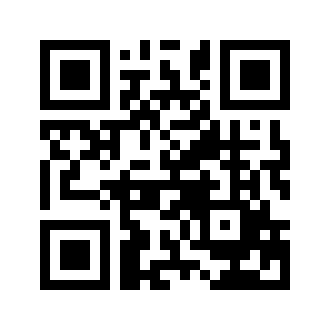 ایمیل:book@aqeedeh.combook@aqeedeh.combook@aqeedeh.combook@aqeedeh.comسایت‌های مجموعۀ موحدینسایت‌های مجموعۀ موحدینسایت‌های مجموعۀ موحدینسایت‌های مجموعۀ موحدینسایت‌های مجموعۀ موحدینwww.mowahedin.comwww.videofarsi.comwww.zekr.tvwww.mowahed.comwww.mowahedin.comwww.videofarsi.comwww.zekr.tvwww.mowahed.comwww.aqeedeh.comwww.islamtxt.comwww.shabnam.ccwww.sadaislam.comwww.aqeedeh.comwww.islamtxt.comwww.shabnam.ccwww.sadaislam.com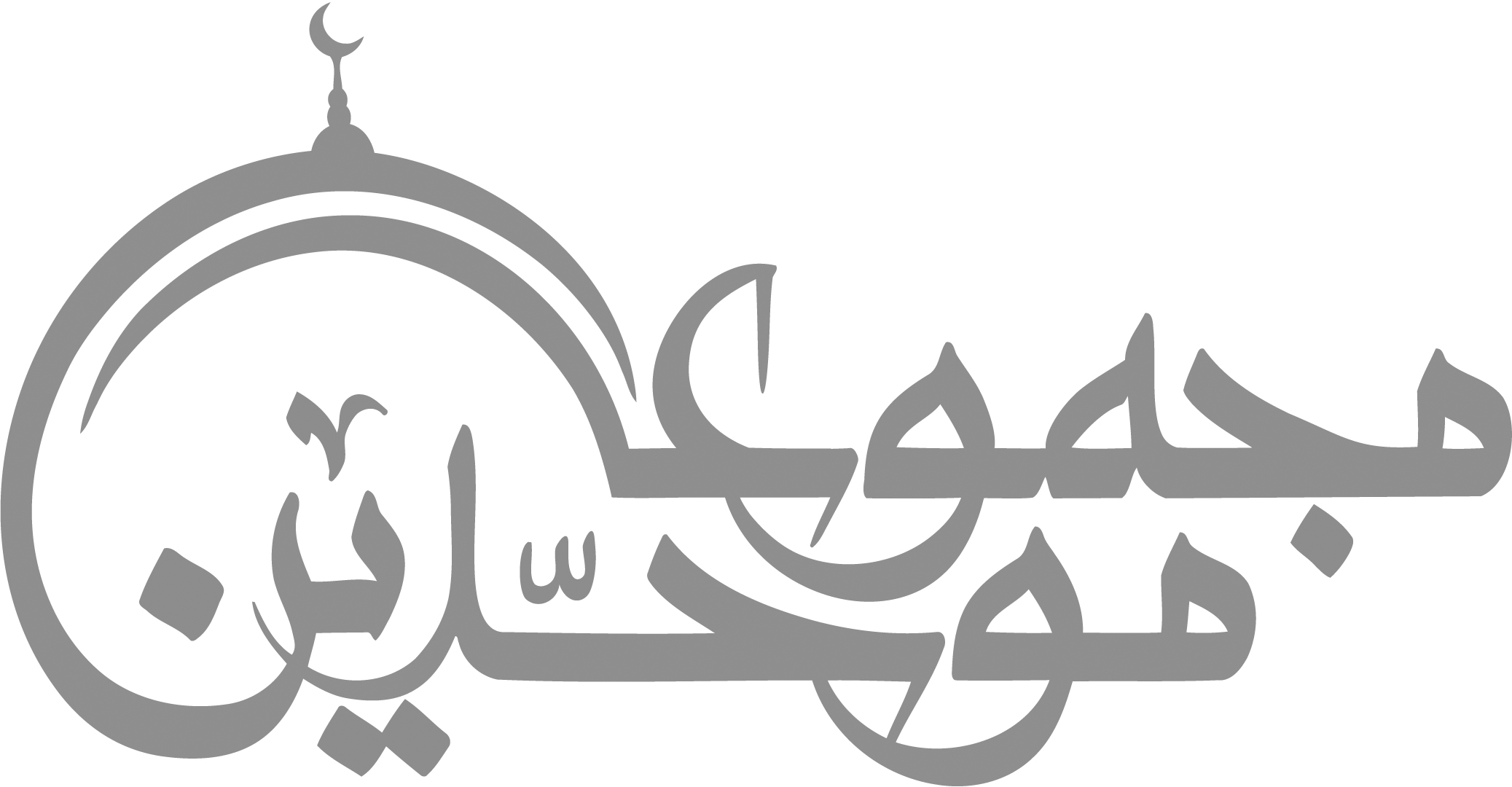 contact@mowahedin.comcontact@mowahedin.comcontact@mowahedin.comcontact@mowahedin.comcontact@mowahedin.com